Государственное автономное профессиональное образовательное учреждение Чувашской Республики  «Чебоксарский экономико-технологический колледж»  Министерства образования и молодежной политики Чувашской Республики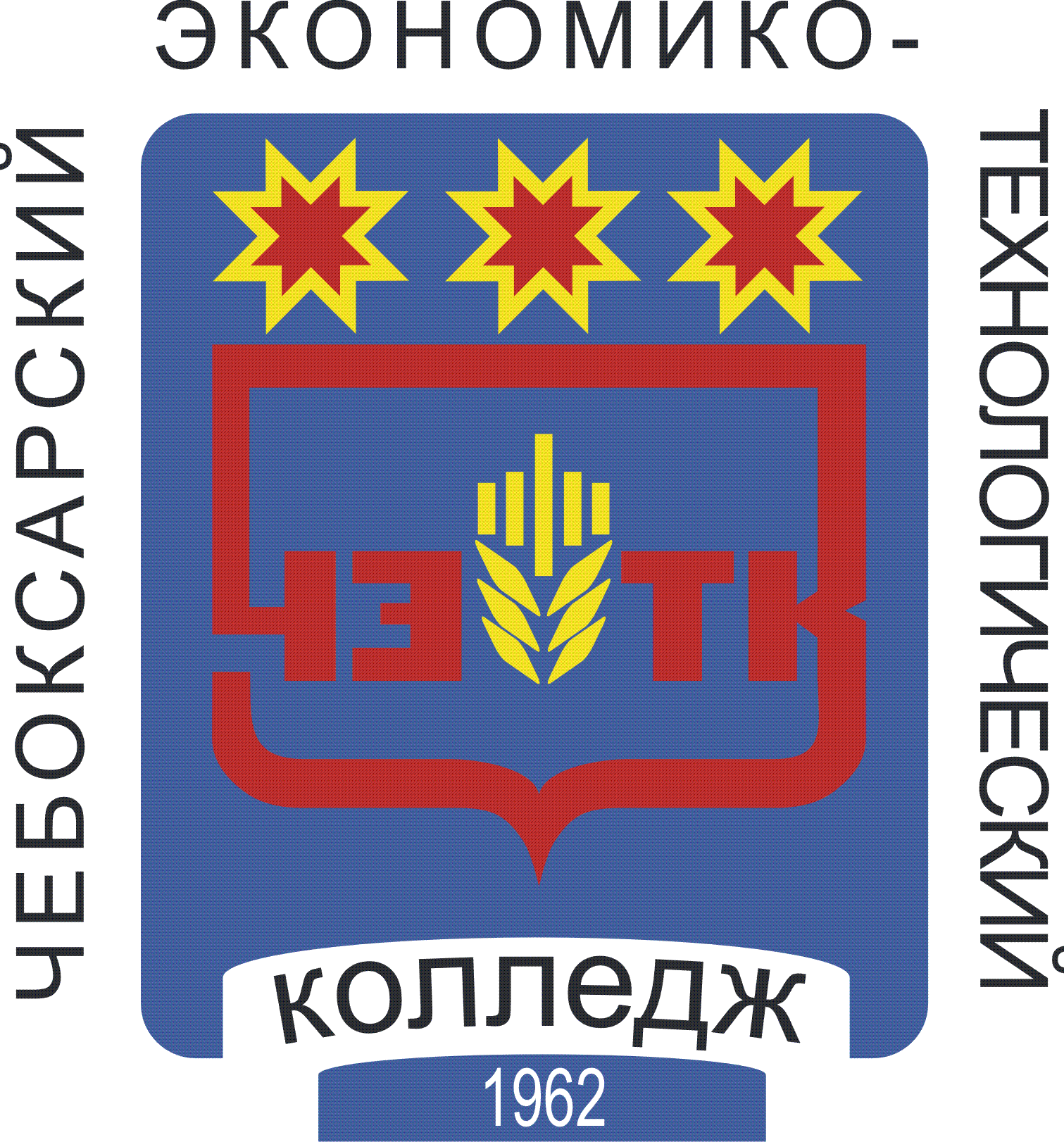 РАБОЧАЯ ПРОГРАММА ПРОФЕССИОНАЛЬНОГО МОДУЛЯспециальность 40.02.02 Правоохранительная деятельностьЧебоксары 2022РАССМОТРЕНА на заседании цикловой комиссии экономических и социально-юридических дисциплинПротокол №____ от "___" __________202__ г.Председатель ЦК __________/______________/СОДЕРЖАНИЕ1. паспорт РАБОЧЕЙ ПРОГРАММЫ ПРОФЕССИОНАЛЬНОГО МОДУЛЯ1.1. Область применения программыРабочая программа профессионального модуля (далее программа) – является частью основной профессиональной образовательной программы в соответствии с ФГОС СПО по специальности 40.02.02 Правоохранительная деятельность  в части освоения основного вида профессиональной деятельности (ВПД):Организационно-управленческая деятельность и соответствующих профессиональных компетенций (ПК):ПК 2.1	Осуществлять организационно-управленческие функции в рамках малых групп, как в условиях повседневной служебной деятельности, так и в нестандартных условиях, экстремальных ситуациях.ПК 2.2	Осуществлять документационное обеспечение управленческой деятельности.1.2. Цели и задачи модуля – требования к результатам освоения модуляС целью овладения указанным видом профессиональной деятельности и соответствующими профессиональными компетенциями обучающийся в ходе освоения профессионального модуля должен:иметь практический опыт:-организации работы подчиненных и документационного обеспечения управленческой деятельности, соблюдения режима секретности;уметь:-разрабатывать планирующую, отчетную и другую управленческую документацию; -принимать оптимальные управленческие решения;-организовывать работу подчиненных (ставить задачи, организовывать взаимодействия, обеспечивать и управлять);-осуществлять	контроль	и	учет	результатов	деятельности исполнителей;знать:-организацию системы управления, кадрового, информационного и документационного обеспечения управленческой деятельности (по профилю подготовки);-методы управленческой деятельности;-основные положения научной организации труда;-порядок подготовки и принятия управленческих решений, организации их исполнения.1.3. Количество часов на освоение программы профессионального модуля:всего – 773 часа, в том числе:максимальной учебной нагрузки обучающегося – 593 часа, включая:обязательная аудиторная учебная нагрузка обучающегося –  388 часов;самостоятельная работа обучающегося –  205 часов;учебной практики – 72 часа и производственной практики –  108 часов.2. результаты освоения ПРОФЕССИОНАЛЬНОГО МОДУЛЯРезультатом освоения программы профессионального модуля является овладение обучающимися видом профессиональной деятельности обеспечение реализации прав граждан в сфере пенсионного обеспечении и социальной защиты, в том числе профессиональными (ПК) и общими (ОК) компетенциями:3. СТРУКТУРА и содержание профессионального модуля3.1. Тематический план профессионального модуля (ПМ) 02 Организационно-управленческая деятельность3.2. Содержание обучения по ПМ. 02 Организационно-управленческая деятельность 4. УСЛОВИЯ РЕАЛИЗАЦИИ РАБОЧЕЙ ПРОГРАММЫ ПРОФЕССИОНАЛЬНОГО МОДУЛЯ4.1. Материально-техническое обеспечениеРеализация программы ПМ требует наличия учебных кабинета.Оборудование учебного кабинета и рабочих мест кабинета:посадочные места по количеству обучающихся и рабочее место  преподавателя;доска.Технические средства обучения: в колледже имеются технические средства обучения: компьютеры, проектор, автоматизированные рабочие места преподавателя и студентов оснащены лицензионным программным обеспечением общего и профессионального назначения и справочными информационно-правовыми системами «Гарант», «КонсультантПлюс», и т.п. 4.2. Информационное обеспечение обученияПеречень учебных изданий, Интернет-ресурсов, дополнительной литературыНормативно-правые актыФедеральный закон от 7 февраля 2011 года № 3-ФЗ «О полиции» (с последующими изменениями и дополнениями).Федеральный закон РФ от 30 ноября 2011 года № 342-ФЗ «О службе в органах внутренних дел РФ и внесении изменений в отдельные законодательные акты РФ» (с последующими изменениями и дополнениями).Указ Президента Российской Федерации от 1 марта 2011 г. № 248«Вопросы Министерства внутренних дел Российской Федерации» // СЗ РФ. 2011. № 10.Ст. 1334.Указ Президента Российской Федерации от 1 марта 2011 г. № 250«Вопросы организации полиции» // СЗ РФ. 2011. № 10. Ст. 1336.Приказ МВД России от 11 февраля 2010 г. № 80 «О морально- психологическом обеспечении оперативно-служебной деятельности органов внутренних дел Российской Федерации» (с последующими изменениями и дополнениями).Приказ МВД России от 4 декабря 2006 года № 987 «О документационном обеспечении управления в системе органов внутренних дел РоссийскойФедерации» (с последующими изменениями и дополнениями).Приказ МВД России от 6 марта 1995 года № 84 «О формировании Оперативного штаба МВД России» (с последующими изменениями и дополнениями).Приказ МВД России от 7 марта 1995 года № 89 «Об организации деятельности Оперативного штаба МВД России» (с последующими изменениями идополнениями).Приказ МВД России от 26 февраля 2002 года № 174дсп «О мерах по совершенствованию деятельности дежурных частей системы органов внутренних дел Российской Федерации» (с последующими изменениями и дополнениями).Приказ МВД России от 26 декабря 2003 года № 1020 «О дополнительных мерах по совершенствованию контроля за выполнением документов и поручений в МВД России» (с последующими изменениями и дополнениями).Приказ МВД России от 18 октября 2005 года № 840 «Об организации планирования в системе МВД России» (с последующими изменениями и дополнениями).Приказ МВД России от 30 декабря 2005 года № 1167 «Об утверждении Регламента	внутренней	организации	Министерства	внутренних	дел Российской Федерации (с последующими изменениями и дополнениями).Приказ МВД России от 5 октября 2005 года № 815 «Об организациии	проведении	инспектирования	и	контрольных	проверок	деятельности органов внутренних дел» (с последующими изменениями и дополнениями).Приказ МВД России от 26 декабря 2003 года № 1020 «О дополнительных мерах по совершенствованию контроля за выполнением документов и поручений в МВД России» (с последующими изменениями и дополнениями).Основная литератураГриненко, А. В.  Правоохранительные и судебные органы : учебник для среднего профессионального образования / А. В. Гриненко. — 5-е изд., перераб. и доп. — Москва : Издательство Юрайт, 2019. — 281 с. Гриненко, А. В.  Правоохранительные и судебные органы. Практикум : учебное пособие для среднего профессионального образования / А. В. Гриненко, О. В. Химичева ; под редакцией А. В. Гриненко, О. В. Химичевой. — 2-е изд., перераб. и доп. — Москва : Издательство Юрайт, 2020. — 211 с.Общие требования к организации образовательного процесса	Освоение ПМ.02. Организационно-управленческая деятельность производится в соответствии с учебном планом по специальности 40.02.02. Правоохранительная деятельность и календарным учебным графиком.	Образовательный процесс организуется по расписанию занятий. График освоения ПМ предполагает последовательное освоение МДК.02.01. Основы управления в правоохранительных органах.	Освоению ПМ предшествует обязательное изучение общепрофессиональных дисциплин ОП.03. Административное право.	При проведении практических занятий деление группы обучающихся на подгруппы не проводится.	С целью методического обеспечения прохождения учебной и производственной практики, выполнения курсовой работы разрабатываются методические рекомендации для обучающихся.	4.4.	Кадровое обеспечение образовательного процесса	Требования к квалификации педагогических кадров, обеспечивающих обучение по МДК:- высшее юридическое образование, соответствующее профилю преподаваемого ПМ;- опыт деятельности в правоохранительных органах;- дополнительное профессиональное образование по программам повышения квалификации, в том числе в форме стажировки в профильных правоохранительных организациях не реже 1 раза в 3 года.	Требования к квалификации педагогических кадров, обеспечивающих проведение практических занятий, учебной практики:- высшее юридическое образование, соответствующее профилю преподаваемого ПМ;- опыт деятельности в правоохранительных органах;- дополнительное профессиональное образование по программам повышения квалификации, в том числе в форме стажировки в профильных правоохранительных организациях не реже 1 раза в 3 года.	Требования к квалификации педагогических кадров, осуществляющих руководство производственной практикой:- высшее юридическое образование;- опыт деятельности в правоохранительных органах;- дополнительное профессиональное образование по программам повышения квалификации, в том числе в форме стажировки в профильных правоохранительных организациях не реже 1 раза в 3 года (для преподавателей).5. КОНТРОЛЬ И ОЦЕНКА РЕЗУЛЬТАТОВ ОСВОЕНИЯ    ПРОФЕССИОНАЛЬНОГО МОДУЛЯФормы и методы контроля и оценки результатов обучения должны позволять проверять у обучающихся не только сформированность профессиональных компетенций, но и развитие общих компетенций и обеспечивающих их умений, а также практический опытПМ.02. ОРГАНИЗАЦИОННО-УПРАВЛЕНЧЕСКАЯ ДЕЯТЕЛЬНОСТЬРазработана в соответствии с требованиями Федерального государственного образовательного стандарта среднего профессионального образования по специальности 40.02.02 Правоохранительная деятельностьУТВЕРЖДЕНАПриказом №353 от " 30 "   августа 2022 г.М.П.Разработчик:"___" __________202___ г.1. ПАСПОРТ РАБОЧЕЙ ПРОГРАММЫ ПРОФЕССИОНАЛЬНОГО МОДУЛястр.2. результаты освоения ПРОФЕССИОНАЛЬНОГО МОДУЛЯ3. СТРУКТУРА и содержание профессионального модуля4. условия реализации РАБОЧЕЙ программы ПРОФЕССИОНАЛЬНОГО МОДУЛЯ5. Контроль и оценка результатов освоения профессионального модуля (вида ПРОФЕССИОНАЛЬНОЙ деятельности) ПМ.02. Организационно-управленческая деятельностьКодНаименование результата обученияПК 2.1.Осуществлять организационно-управленческие функции в рамках малых групп, как в условиях повседневной служебной деятельности, так и в нестандартных условиях, экстремальных ситуациях.ПК 2.2.Осуществлять документационное обеспечение управленческой деятельности.ОК 1.Понимать сущность и социальную значимость своей будущей профессии, проявлять к ней устойчивый интересОК 2.Понимать и анализировать вопросы ценностно- мотивационной  сферыОК 3.Организовывать собственную деятельность, выбирать типовые  методы и способы выполнения профессиональных задач, оценивать их эффективность и качествоОК 4.Принимать решения в стандартных и нестандартных ситуациях, в том числе ситуациях риска, и нести за них ответственностьОК 5.Проявлять	психологическую	устойчивость	в	сложных и экстремальных ситуациях, предупреждать и разрешать конфликты в процессе профессиональной деятельностиОК 6.Осуществлять поиск и использование информации, необходимой для эффективного	выполнения	профессиональных	задач, профессионального и личностного развитияОК 7.Использовать информационно-коммуникационные технологии в профессиональной деятельностиОК 8.Правильно строить отношения с коллегами, с различными категориями граждан, в том числе с представителями различных национальностей и конфессийОК 9.Устанавливать психологический контакт с окружающимиОК 10.Адаптироваться	к	меняющимся	условиям	профессиональной деятельностиОК11.Самостоятельно определять задачи профессионального и личностного развития, заниматься самообразованием, осознанно планировать повышение квалификацииОК 12.Выполнять профессиональные задачи в соответствии с нормами морали, профессиональной этики и служебного этикетаОК 13.Проявлять	нетерпимость	к	коррупционному	поведению, уважительно относиться к праву и законуОК 14.Организовывать свою жизнь в соответствии с социально значимыми представлениями о здоровом образе жизни, поддерживать должный уровень физической подготовленности, необходимый для социальной и профессиональной деятельностиКоды профессиональных компетенцийНаименования разделов профессионального модуляМаксимальная учебная нагрузка, часовОбъем времени, отведенный на освоение междисциплинарного курса (курсов)Объем времени, отведенный на освоение междисциплинарного курса (курсов)Объем времени, отведенный на освоение междисциплинарного курса (курсов)Объем времени, отведенный на освоение междисциплинарного курса (курсов)Объем времени, отведенный на освоение междисциплинарного курса (курсов)Практика (рассредоточенная)Практика (рассредоточенная)Коды профессиональных компетенцийНаименования разделов профессионального модуляМаксимальная учебная нагрузка, часовОбязательная аудиторная учебная нагрузка обучающегосяОбязательная аудиторная учебная нагрузка обучающегосяОбязательная аудиторная учебная нагрузка обучающегосяСамостоятельная работа обучающегосяСамостоятельная работа обучающегосяУчебная, часовПроизводственная (по профилю специальности), часовКоды профессиональных компетенцийНаименования разделов профессионального модуляМаксимальная учебная нагрузка, часовВсего, часовв т.ч. лабораторные работы и практические занятия, часовв т.ч., курсовая работа (проект),часовВсего, часовв т.ч., курсовая работа (проект), часовУчебная, часовПроизводственная (по профилю специальности), часов12345678910ПК 2.1, ПК2.2МДК.02.01Основы управления в  правоохранительных органах41727812630139---ПК 2.1, ПК2.2МДК.02.02Правоохранительная система Российской Федерации17611086-66-ПК 2.1, ПК2.2УП.02.Учебная практика72-----72-ПК 2.1 – ПК 2.2Производственная практика (по профилю специальности), часов108------108Всего:77338821230        205-72108Наименование разделов профессионального модуля (ПМ),междисциплинарных курсов (МДК) и темСодержание учебного материала, лабораторные работы и практические занятия, самостоятельная работа обучающихся, курсовая работа (проект)Содержание учебного материала, лабораторные работы и практические занятия, самостоятельная работа обучающихся, курсовая работа (проект)Содержание учебного материала, лабораторные работы и практические занятия, самостоятельная работа обучающихся, курсовая работа (проект)Содержание учебного материала, лабораторные работы и практические занятия, самостоятельная работа обучающихся, курсовая работа (проект)Объем  часовУровень освоенияМДК 02.01. Основы управления в правоохранительных органах417Раздел 1. Общая характеристика управления в правоохранительных органах140СодержаниеСодержаниеСодержаниеСодержание10Тема 1. Общая характеристика управления в правоохранительных органах111 Введение в МДК. Основные понятия управления.  Понятие социального управления, его сущность и содержание. Составные элементы понятия управления. Процесс управления, его основные стадии, функции процесса управления, их последовательность. Принципы управления и их классификация. 21,2Тема 1. Общая характеристика управления в правоохранительных органах222Система социального управления. Понятие системы. Общая классификация системы. Основные элементы системы управления. 21,2Тема 1. Общая характеристика управления в правоохранительных органах333Основные функции управления. Формы распределения функций между структурными подразделениями и функциональных обязанностей между сотрудниками правоохранительных органов21,2Тема 1. Общая характеристика управления в правоохранительных органах444Организация системы управления в правоохранительных органах. Органы внутренних дел как функциональная (целевая) система управления. Принципы построения организационных структур системы управления правоохранительных органов. Типы организационных структур, применяемых в правоохранительных органах21,2Тема 1. Общая характеристика управления в правоохранительных органах555Методы управленческой деятельности. Понятие и сущность методов управления. Роль методов управления в осуществлении задач и функций правоохранительных органов. Классификация методов управления и ее основания.Административные, экономические, социально- психологические методы управления. Комплексное использование методов воздействия правоохранительных органов. Выбор методов при решении конкретных задач, стоящих перед правоохранительными органами. Формы выражения методов управления.21,2Тема 1. Общая характеристика управления в правоохранительных органахЛабораторные работыЛабораторные работыЛабораторные работыЛабораторные работыНе предусмотрен ыТема 1. Общая характеристика управления в правоохранительных органахПрактические занятияПрактические занятияПрактические занятияПрактические занятия12Тема 1. Общая характеристика управления в правоохранительных органах111Практическая работа № 1Анализ основных теорий управления2Тема 1. Общая характеристика управления в правоохранительных органах222Практическая работа № 2 Система управления. 2Тема 1. Общая характеристика управления в правоохранительных органах333Практическая работа № 3 Общие законы, цели и принципы управления2Тема 1. Общая характеристика управления в правоохранительных органах444Практическая работа № 4. Основные функции управления2Тема 1. Общая характеристика управления в правоохранительных органах555Практическая работа № 5Организация системы управления2Тема 1. Общая характеристика управления в правоохранительных органах666Практическая работа № 6 Методы управленческой деятельности2Тема 1. Общая характеристика управления в правоохранительных органахКонтрольные работыКонтрольные работыКонтрольные работыКонтрольные работыТема 1. Общая характеристика управления в правоохранительных органахСамостоятельная работа обучающегосяСамостоятельная работа обучающегосяСамостоятельная работа обучающегосяСамостоятельная работа обучающегося14Тема 1. Общая характеристика управления в правоохранительных органах11Подготовка сообщения «Развитие науки управления в России». Подготовить презентацию на тему «Понятие, сущность и назначение управления».  Начертить схему основных типов организационных структур, используемых в органах внутренних дел. Подготовить сообщение (доклад) на тему «Самоменеджмент. Организация собственной деятельности»Подготовка сообщения «Развитие науки управления в России». Подготовить презентацию на тему «Понятие, сущность и назначение управления».  Начертить схему основных типов организационных структур, используемых в органах внутренних дел. Подготовить сообщение (доклад) на тему «Самоменеджмент. Организация собственной деятельности»14Тема 2. Правовые и организационные основы управления в правоохранительных органахСодержаниеСодержаниеСодержаниеСодержание16Тема 2. Правовые и организационные основы управления в правоохранительных органах11Система государственной службы РФ. Система государственной службы РФ. 21Тема 2. Правовые и организационные основы управления в правоохранительных органах22Управление правоохранительными органами РФ.Управление правоохранительными органами РФ.22Тема 2. Правовые и организационные основы управления в правоохранительных органах33Основы управления органами юстиции. Организация системы управления органами ФСИН и ФССП.Основы управления органами юстиции. Организация системы управления органами ФСИН и ФССП.22Тема 2. Правовые и организационные основы управления в правоохранительных органах44Организация системы управления органами Прокуратуры РФ.Организация системы управления органами Прокуратуры РФ.22Тема 2. Правовые и организационные основы управления в правоохранительных органах55Организация системы управления органами, осуществляющими следствие, дознание и ОРД. Следственный комитет РФ.Организация системы управления органами, осуществляющими следствие, дознание и ОРД. Следственный комитет РФ.22Тема 2. Правовые и организационные основы управления в правоохранительных органах66Организация системы управления органами обеспечения общественного порядка.Организация системы управления органами обеспечения общественного порядка.22Тема 2. Правовые и организационные основы управления в правоохранительных органах77Организация системы управления судебными органами РФ.Организация системы управления судебными органами РФ.22Тема 2. Правовые и организационные основы управления в правоохранительных органах88Организация работы районного суда и участка мирового судьи.Организация работы районного суда и участка мирового судьи.22Тема 2. Правовые и организационные основы управления в правоохранительных органахЛабораторные работыЛабораторные работыЛабораторные работыЛабораторные работыНе предусмотрен ыТема 2. Правовые и организационные основы управления в правоохранительных органахПрактические занятияПрактические занятияПрактические занятияПрактические занятия12Тема 2. Правовые и организационные основы управления в правоохранительных органах11Практическая работа № 7 Система государственной службы РФПрактическая работа № 7 Система государственной службы РФ2Тема 2. Правовые и организационные основы управления в правоохранительных органах22Практическая работа № 8 Организация системы управления органами ФССП и ФСИНПрактическая работа № 8 Организация системы управления органами ФССП и ФСИН2Тема 2. Правовые и организационные основы управления в правоохранительных органах33Практическая работа № 9 Организация системы управления органами Прокуратуры РФПрактическая работа № 9 Организация системы управления органами Прокуратуры РФ2Тема 2. Правовые и организационные основы управления в правоохранительных органах44Практическая работа № 10 Организация системы управления органами, осуществляющими следствие, дознание и ОРДПрактическая работа № 10 Организация системы управления органами, осуществляющими следствие, дознание и ОРД2Тема 2. Правовые и организационные основы управления в правоохранительных органах55Практическая работа № 11 Организация системы управления органами обеспечения общественного порядкаПрактическая работа № 11 Организация системы управления органами обеспечения общественного порядка2Тема 2. Правовые и организационные основы управления в правоохранительных органах66Практическая работа № 12 Организация работы районного суда и участка мирового судьиПрактическая работа № 12 Организация работы районного суда и участка мирового судьи2Тема 2. Правовые и организационные основы управления в правоохранительных органахКонтрольные работыКонтрольные работыКонтрольные работыКонтрольные работыНе предусмотреноТема 2. Правовые и организационные основы управления в правоохранительных органахСамостоятельная работа обучающегосяСамостоятельная работа обучающегосяСамостоятельная работа обучающегосяСамостоятельная работа обучающегося12Тема 2. Правовые и организационные основы управления в правоохранительных органах11Работа с Федеральным законом от 27.05.2003 № 58-ФЗ «О системе государственной службы Российской Федерации»: определение виды государственной службы иных видов. Начертить структуру Генеральной прокуратуры РФ.Подготовить конспект вопроса «Характеристика органов, осуществляющих оперативно-розыскную деятельность». Начертить схемы судебной системы РФ, Верховного суда РФ, областного (краевого) суда РФ, районного суда и участка мирового судьи. Работа с Федеральным законом от 27.05.2003 № 58-ФЗ «О системе государственной службы Российской Федерации»: определение виды государственной службы иных видов. Начертить структуру Генеральной прокуратуры РФ.Подготовить конспект вопроса «Характеристика органов, осуществляющих оперативно-розыскную деятельность». Начертить схемы судебной системы РФ, Верховного суда РФ, областного (краевого) суда РФ, районного суда и участка мирового судьи. 12Тема 3. Основы управления в органах внутренних делСодержаниеСодержаниеСодержаниеСодержание14Тема 3. Основы управления в органах внутренних дел11 Органы внутренних дел РФ как система  Органы внутренних дел РФ как система 21,2Тема 3. Основы управления в органах внутренних дел22Организация системы управления территориальными ОВДОрганизация системы управления территориальными ОВД21,2Тема 3. Основы управления в органах внутренних дел33Организация работы участковых уполномоченных полиции и ОДНОрганизация работы участковых уполномоченных полиции и ОДН21,2Тема 3. Основы управления в органах внутренних дел44Организация работы оперативно-розыскных подразделенийОрганизация работы оперативно-розыскных подразделений21,2Тема 3. Основы управления в органах внутренних дел55Организация работы отделов ППСПОрганизация работы отделов ППСП21,2Тема 3. Основы управления в органах внутренних дел66Организация работы отделов ГИБДДОрганизация работы отделов ГИБДД21,2Тема 3. Основы управления в органах внутренних дел77Организация работы дежурной частиОрганизация работы дежурной части21,2Тема 3. Основы управления в органах внутренних делЛабораторные работыЛабораторные работыЛабораторные работыЛабораторные работыНе предусмотреноТема 3. Основы управления в органах внутренних делПрактические занятияПрактические занятияПрактические занятияПрактические занятия12Тема 3. Основы управления в органах внутренних дел11Практическая работа № 13 Организация системы управления территориальными ОВДПрактическая работа № 13 Организация системы управления территориальными ОВД2Тема 3. Основы управления в органах внутренних дел  2  2Практическая работа № 14 Организация работы участковых уполномоченных полиции и ОДНПрактическая работа № 14 Организация работы участковых уполномоченных полиции и ОДН2Тема 3. Основы управления в органах внутренних дел33Практическая работа № 15 Организация работы оперативно-розыскных подразделенийПрактическая работа № 15 Организация работы оперативно-розыскных подразделений2Тема 3. Основы управления в органах внутренних дел44Практическая работа № 16 Организация работы отделов ППСППрактическая работа № 16 Организация работы отделов ППСП2Тема 3. Основы управления в органах внутренних дел55Практическая работа № 17 Организация работы отделов ГИБДДПрактическая работа № 17 Организация работы отделов ГИБДД2Тема 3. Основы управления в органах внутренних дел66Практическая работа № 18 Организация работы дежурной частиПрактическая работа № 18 Организация работы дежурной части2Тема 3. Основы управления в органах внутренних делКонтрольные работыКонтрольные работыКонтрольные работыКонтрольные работыНе предусмотреноТема 3. Основы управления в органах внутренних делСамостоятельная работа обучающегосяСамостоятельная работа обучающегосяСамостоятельная работа обучающегосяСамостоятельная работа обучающегося12Тема 3. Основы управления в органах внутренних дел11Подготовить ответ на вопрос: «Задачи и функции МВД РФ». Изучение структуры МВД России по Чувашской Республике и составление схемы.Деятельность оперативно-розыскных подразделений МВД России.Подготовить ответ на вопрос: «Задачи и функции МВД РФ». Изучение структуры МВД России по Чувашской Республике и составление схемы.Деятельность оперативно-розыскных подразделений МВД России.12Тема 4. Организация системы кадрового обеспечения службы в органах внутренних делСодержаниеСодержаниеСодержаниеСодержание10Тема 4. Организация системы кадрового обеспечения службы в органах внутренних дел11Организация службы в органах внутренних дел Организация службы в органах внутренних дел 21,2Тема 4. Организация системы кадрового обеспечения службы в органах внутренних дел22Правовой и социальный статус сотрудника ОВДПравовой и социальный статус сотрудника ОВД21,2Тема 4. Организация системы кадрового обеспечения службы в органах внутренних дел33Социальные гарантии сотрудников ОВДСоциальные гарантии сотрудников ОВД21,2Тема 4. Организация системы кадрового обеспечения службы в органах внутренних дел44Дисциплинарная ответственность сотрудников ОВДДисциплинарная ответственность сотрудников ОВД21,2Тема 4. Организация системы кадрового обеспечения службы в органах внутренних дел55Коррупция и ее проявления в правоохранительных органах. Предупреждение конфликта интересов. Профилактика коррупционного поведенияКоррупция и ее проявления в правоохранительных органах. Предупреждение конфликта интересов. Профилактика коррупционного поведения21,2Тема 4. Организация системы кадрового обеспечения службы в органах внутренних делЛабораторные работыЛабораторные работыЛабораторные работыЛабораторные работыНе предусмотреноТема 4. Организация системы кадрового обеспечения службы в органах внутренних делПрактические занятияПрактические занятияПрактические занятияПрактические занятия8Тема 4. Организация системы кадрового обеспечения службы в органах внутренних дел11Практическая работа № 19 Правовой и социальный статус сотрудника ОВДПрактическая работа № 19 Правовой и социальный статус сотрудника ОВД2Тема 4. Организация системы кадрового обеспечения службы в органах внутренних дел22Практическая работа № 20 Социальные гарантии сотрудников ОВД. Дисциплинарная ответственность сотрудников ОВДПрактическая работа № 20 Социальные гарантии сотрудников ОВД. Дисциплинарная ответственность сотрудников ОВД2Тема 4. Организация системы кадрового обеспечения службы в органах внутренних дел33Практическая работа № 21 Коррупция и ее проявления в правоохранительных органахПрактическая работа № 21 Коррупция и ее проявления в правоохранительных органах2Тема 4. Организация системы кадрового обеспечения службы в органах внутренних дел44 Практическая работа № 22 Предупреждение конфликта интересов Практическая работа № 22 Предупреждение конфликта интересов2Тема 4. Организация системы кадрового обеспечения службы в органах внутренних делКонтрольные работыКонтрольные работыКонтрольные работыКонтрольные работыНе  предусмотреноТема 4. Организация системы кадрового обеспечения службы в органах внутренних делСамостоятельная работа обучающегосяСамостоятельная работа обучающегосяСамостоятельная работа обучающегосяСамостоятельная работа обучающегося8Тема 4. Организация системы кадрового обеспечения службы в органах внутренних дел1Подготовить конспект вопроса «Сотрудник правоохранительных органов: права и обязанности». Оформление документов по теме «Порядок	проведения	служебной проверки в отношении сотрудника ОВД». Работа с нормативными актами и составление конспекта по теме «Национальная стратегия противодействия коррупции». Подготовить конспект вопроса «Сотрудник правоохранительных органов: права и обязанности». Оформление документов по теме «Порядок	проведения	служебной проверки в отношении сотрудника ОВД». Работа с нормативными актами и составление конспекта по теме «Национальная стратегия противодействия коррупции». Подготовить конспект вопроса «Сотрудник правоохранительных органов: права и обязанности». Оформление документов по теме «Порядок	проведения	служебной проверки в отношении сотрудника ОВД». Работа с нормативными актами и составление конспекта по теме «Национальная стратегия противодействия коррупции». 8Раздел 2. Реализация управленческих функций в ОВД  153Тема 5.  Информационное обеспечение управления в ОВДСодержаниеСодержаниеСодержаниеСодержание6Тема 5.  Информационное обеспечение управления в ОВД1Основые аспекты информационного обеспечения управленияОсновые аспекты информационного обеспечения управленияОсновые аспекты информационного обеспечения управления21Тема 5.  Информационное обеспечение управления в ОВД2Организация системы информационного обеспечения управленческой деятельности ОВДОрганизация системы информационного обеспечения управленческой деятельности ОВДОрганизация системы информационного обеспечения управленческой деятельности ОВД21Тема 5.  Информационное обеспечение управления в ОВД3Анализ законодательства в сфере информацииАнализ законодательства в сфере информацииАнализ законодательства в сфере информации21Тема 5.  Информационное обеспечение управления в ОВДЛабораторные работыЛабораторные работыЛабораторные работыЛабораторные работыНе предусмотрен оТема 5.  Информационное обеспечение управления в ОВДПрактические занятияПрактические занятияПрактические занятияПрактические занятия4Тема 5.  Информационное обеспечение управления в ОВД11Практическая работа № 23 Организация системы информационного обеспечения управленческой деятельности ОВДПрактическая работа № 23 Организация системы информационного обеспечения управленческой деятельности ОВД2Тема 5.  Информационное обеспечение управления в ОВД22Практическая работа № 24 Анализ законодательства в сфере информацииПрактическая работа № 24 Анализ законодательства в сфере информации2Тема 5.  Информационное обеспечение управления в ОВДКонтрольные работыКонтрольные работыКонтрольные работыКонтрольные работыНе предусмотрен оТема 5.  Информационное обеспечение управления в ОВДСамостоятельная работа обучающегосяСамостоятельная работа обучающегосяСамостоятельная работа обучающегосяСамостоятельная работа обучающегося9Тема 5.  Информационное обеспечение управления в ОВД11Составление конспекта по вопросу «Источники информации в ОВД». Составление конспекта «Перечень перечень основных учетов, осуществляемых органами внутренних дел».Написать реферат на тему «Информационное обеспечение правоохранительных органов».Составление конспекта по вопросу «Источники информации в ОВД». Составление конспекта «Перечень перечень основных учетов, осуществляемых органами внутренних дел».Написать реферат на тему «Информационное обеспечение правоохранительных органов».9Тема 6. Аналитическая работа в органах внутренних делСодержаниеСодержаниеСодержаниеСодержание4Тема 6. Аналитическая работа в органах внутренних дел11Значение аналитической работы для принятия управленческих решений. Основные компоненты оперативной обстановкиЗначение аналитической работы для принятия управленческих решений. Основные компоненты оперативной обстановки22Тема 6. Аналитическая работа в органах внутренних дел22 Информационное обеспечение аналитической работы. Управленческая (аналитическая) документация Информационное обеспечение аналитической работы. Управленческая (аналитическая) документация22Тема 6. Аналитическая работа в органах внутренних делЛабораторные работыЛабораторные работыЛабораторные работыЛабораторные работыНе предусмотрен оТема 6. Аналитическая работа в органах внутренних делПрактические занятияПрактические занятияПрактические занятияПрактические занятия6Тема 6. Аналитическая работа в органах внутренних дел11Практическая работа № 25 По теме «Основные компоненты оперативной обстановки»Практическая работа № 25 По теме «Основные компоненты оперативной обстановки»2Тема 6. Аналитическая работа в органах внутренних дел22Практическая работа № 26 По теме «Информационное обеспечение аналитической работы»Практическая работа № 26 По теме «Информационное обеспечение аналитической работы»2Тема 6. Аналитическая работа в органах внутренних дел33Практическая работа № 27 По теме «Управленческая (аналитическая) документация»Практическая работа № 27 По теме «Управленческая (аналитическая) документация»2Тема 6. Аналитическая работа в органах внутренних делЛабораторные работы Лабораторные работы Лабораторные работы Лабораторные работы Не предусмотреноТема 6. Аналитическая работа в органах внутренних делКонтрольные работыКонтрольные работыКонтрольные работыКонтрольные работыТема 6. Аналитическая работа в органах внутренних делТема 6. Аналитическая работа в органах внутренних делСамостоятельная работа обучающегосяСамостоятельная работа обучающегосяСамостоятельная работа обучающегосяСамостоятельная работа обучающегося8Тема 6. Аналитическая работа в органах внутренних дел11Составление конспекта «Задачи и принципы аналитической работы в ОВД»Подготовка сообщения «Методики осуществления анализа деятельности в ОВД».Составить схему «Технология информационного процесса в правоохранительных органах». Подготовить реферат «Основные направления повышения эффективности информационного обеспечения»Составление конспекта «Задачи и принципы аналитической работы в ОВД»Подготовка сообщения «Методики осуществления анализа деятельности в ОВД».Составить схему «Технология информационного процесса в правоохранительных органах». Подготовить реферат «Основные направления повышения эффективности информационного обеспечения»8Тема 7. Подготовка, принятие и исполнение управленческих решенийСодержаниеСодержаниеСодержаниеСодержание6Тема 7. Подготовка, принятие и исполнение управленческих решений11Понятие и основания принятия управленческих решений. Порядок подготовки и принятия управленческих решений.Понятие и основания принятия управленческих решений. Порядок подготовки и принятия управленческих решений.21Тема 7. Подготовка, принятие и исполнение управленческих решений22Обеспечение исполнения управленческих решений. Обеспечение исполнения управленческих решений. 21Тема 7. Подготовка, принятие и исполнение управленческих решений33Оформление управленческих решенийОформление управленческих решений21Тема 7. Подготовка, принятие и исполнение управленческих решенийЛабораторные работыЛабораторные работыЛабораторные работыЛабораторные работыНе предусмотрен оТема 7. Подготовка, принятие и исполнение управленческих решенийПрактические занятияПрактические занятияПрактические занятияПрактические занятия6Тема 7. Подготовка, принятие и исполнение управленческих решений11Практическая работа № 28 По теме «Порядок подготовки и принятия управленческих решений»Практическая работа № 28 По теме «Порядок подготовки и принятия управленческих решений»2Тема 7. Подготовка, принятие и исполнение управленческих решений22Практическая работа № 29 По теме «Обеспечение исполнения управленческих решений»Практическая работа № 29 По теме «Обеспечение исполнения управленческих решений»2Тема 7. Подготовка, принятие и исполнение управленческих решений33Практическая работа № 30 По теме «Оформление управленческих решений»Практическая работа № 30 По теме «Оформление управленческих решений»2Тема 7. Подготовка, принятие и исполнение управленческих решенийКонтрольные работыКонтрольные работыКонтрольные работыКонтрольные работыНе предусмотрен оТема 7. Подготовка, принятие и исполнение управленческих решенийСамостоятельная работа обучающегосяСамостоятельная работа обучающегосяСамостоятельная работа обучающегосяСамостоятельная работа обучающегося8Тема 7. Подготовка, принятие и исполнение управленческих решений11Подготовить план-конспект ответа по теме «Требования, предъявляемые к управленческим решениям ОВД».Составление таблицы «Стратегические, оперативные и тактические решения».Написание эссе «Основные качества руководителей».Составить схему: «Методы управления в правоохранительных органах».Подготовить план-конспект ответа по теме «Требования, предъявляемые к управленческим решениям ОВД».Составление таблицы «Стратегические, оперативные и тактические решения».Написание эссе «Основные качества руководителей».Составить схему: «Методы управления в правоохранительных органах».8Тема 8. Организация и методика планирования работыСодержаниеСодержаниеСодержаниеСодержание4Тема 8. Организация и методика планирования работы11Понятие и значение планирования работы в ОВД. Организация системы планирования в ОВД.Понятие и значение планирования работы в ОВД. Организация системы планирования в ОВД.22Тема 8. Организация и методика планирования работы22Способы обеспечения планов в ОВД Составление организационных планов работы подразделенийСпособы обеспечения планов в ОВД Составление организационных планов работы подразделений22Тема 8. Организация и методика планирования работыЛабораторные работыЛабораторные работыЛабораторные работыЛабораторные работыНе предусмотрен оТема 8. Организация и методика планирования работыПрактические занятияПрактические занятияПрактические занятияПрактические занятия6Тема 8. Организация и методика планирования работы11Практическая работа № 31 По теме «Организация системы планирования в ОВД»Практическая работа № 31 По теме «Организация системы планирования в ОВД»22Практическая работа № 32 По теме «Способы обеспечения планов в ОВД»23Практическая работа № 33 По теме «Составление организационных планов работы подразделений»2Контрольные работыКонтрольные работыНе предусмотрен оСамостоятельная работа обучающегосяСамостоятельная работа обучающегося81Подготовка сообщения по теме: «Роль планирования в служебной  деятельности». Составление плана мероприятий по охране общественного порядка территориального органа внутренних дел.8Тема 9. Взаимодействие и координация деятельности правоохранительных органовСодержаниеСодержание6Тема 9. Взаимодействие и координация деятельности правоохранительных органов1 Понятие и сущность взаимодействия. Виды, формы и методы взаимодействия21,2Тема 9. Взаимодействие и координация деятельности правоохранительных органов2Организация системы взаимодействия в ВД при раскрытии и расследовании преступлений. Координация в деятельности правоохранительных органов21,2Тема 9. Взаимодействие и координация деятельности правоохранительных органов  3 Взаимодействие ОВД с институтами гражданского общества и СМИ21,2Тема 9. Взаимодействие и координация деятельности правоохранительных органовЛабораторные работыЛабораторные работыне предусмотреноТема 9. Взаимодействие и координация деятельности правоохранительных органовПрактические занятияПрактические занятия8Тема 9. Взаимодействие и координация деятельности правоохранительных органов1Практическая работа № 34 По теме «Виды, формы и методы взаимодействия»2Тема 9. Взаимодействие и координация деятельности правоохранительных органов2Практическая работа № 35По теме «Организация системы взаимодействия в ОВД при раскрытии и расследовании преступлений»2Тема 9. Взаимодействие и координация деятельности правоохранительных органов3Практическая работа № 36 По теме «Координация в деятельности правоохранительных органов»2Тема 9. Взаимодействие и координация деятельности правоохранительных органов4Практическая работа № 37 По теме Взаимодействие ОВД с институтами гражданского общества и СМИ2Тема 9. Взаимодействие и координация деятельности правоохранительных органовСамостоятельная работа обучающегосяСамостоятельная работа обучающегося8Тема 9. Взаимодействие и координация деятельности правоохранительных органов1Работа с нормативно-правовыми актами, интернет-ресурсами (составление перечня принципов взаимодействия в органах внутренних дел». Подготовка конспекта «Взаимодействие подразделений ОВД при раскрытии и расследовании преступлений»8Тема 10. Контроль и оценка деятельности органов внутренних делСодержаниеСодержание8Тема 10. Контроль и оценка деятельности органов внутренних дел1Контроль и учет результатов деятельности исполнителей 22Тема 10. Контроль и оценка деятельности органов внутренних дел2Виды и методы контроля Формы ведомственного контроля в ОВД. 22Тема 10. Контроль и оценка деятельности органов внутренних дел3Отчетная документация 22Тема 10. Контроль и оценка деятельности органов внутренних дел4Оценка оперативно-служебной деятельности сотрудников ОВД22Тема 10. Контроль и оценка деятельности органов внутренних делЛабораторные работыЛабораторные работыне предусмотреноТема 10. Контроль и оценка деятельности органов внутренних делПрактические занятияПрактические занятия6Тема 10. Контроль и оценка деятельности органов внутренних дел1Практическая работа № 38 По теме «Виды и методы контроля» 2Тема 10. Контроль и оценка деятельности органов внутренних дел2Практическая работа № 39 По теме «Формы ведомственного контроля в ОВД. Отчетная документация»2Тема 10. Контроль и оценка деятельности органов внутренних дел3Практическая работа № 40 По теме Оценка оперативно-служебной деятельности сотрудников ОВД2Тема 10. Контроль и оценка деятельности органов внутренних делКонтрольные работыКонтрольные работыне предусмотреноТема 10. Контроль и оценка деятельности органов внутренних делСамостоятельная работа обучающегосяСамостоятельная работа обучающегося8Тема 10. Контроль и оценка деятельности органов внутренних дел1Составление схемы «Основные задачи контроля в ОВД». Формы ведомственного контроляТема 11. Организация работы исполнителей при решении конкретных задачСодержаниеСодержание4Тема 11. Организация работы исполнителей при решении конкретных задач1Методика решения конкретных управленческих задач. Подготовка управленческого решения по задаче № 1. Принятие решения по задаче № 1. Организация исполнения управленческого решения задачи № 1. Контроль и учет результатов деятельности по  задаче № 122Тема 11. Организация работы исполнителей при решении конкретных задач2Подготовка управленческого решения по задаче № 2. Принятие решения по задаче № 2. Организация исполнения управленческого решения задачи № 2. Контроль и учет результатов деятельности по задаче № 2. Подготовка отчетной документации22Тема 11. Организация работы исполнителей при решении конкретных задачЛабораторные работыЛабораторные работыНе предусмотрен оТема 11. Организация работы исполнителей при решении конкретных задачПрактические занятияПрактические занятия20Тема 11. Организация работы исполнителей при решении конкретных задач1Практические работы № 41-44 по теме «Организация работы исполнителей при решении конкретных задач». Комплексные задачи. Подготовка управленческого решения по задаче № 110Тема 11. Организация работы исполнителей при решении конкретных задач2Практические работы № 45-49 по теме: Организация охраны общественного порядка в период возникновения массовых беспорядков. Подготовка управленческого решения по задаче № 28Тема 11. Организация работы исполнителей при решении конкретных задач3Практическая работа № 50 По теме «Подготовка отчетной документации»2Тема 11. Организация работы исполнителей при решении конкретных задачКонтрольные работыКонтрольные работыне предусмотреноТема 11. Организация работы исполнителей при решении конкретных задачСамостоятельная работа обучающегосяСамостоятельная работа обучающегося10Тема 11. Организация работы исполнителей при решении конкретных задач1Методика решения конкретных управленческих задачОрганизация исполнения управленческого решенияПодготовить доклад на тему «Обеспечение исполненияуправленческих решений в органах внутренних дел»10Раздел 3. Кадровое и документационное обеспечение управленческой деятельности94Тема 12. Организация системы кадрового обеспечения деятельности ОВДСодержаниеСодержание10Тема 12. Организация системы кадрового обеспечения деятельности ОВД1Кадровое обеспечение деятельности ОВД. Обучение и профессиональная переподготовка сотрудников. 21,2Тема 12. Организация системы кадрового обеспечения деятельности ОВД2Управленческая (кадровая) документация.21,2Тема 12. Организация системы кадрового обеспечения деятельности ОВД3Социально-психологические аспекты работы с кадрами21,2Тема 12. Организация системы кадрового обеспечения деятельности ОВД4Конфликты в деятельности сотрудников ОВД21,2Тема 12. Организация системы кадрового обеспечения деятельности ОВД5Профессиональная деформация и пути ее преодоления21,2Тема 12. Организация системы кадрового обеспечения деятельности ОВДЛабораторные работыЛабораторные работыНе предусмотрен оТема 12. Организация системы кадрового обеспечения деятельности ОВДПрактические занятияПрактические занятия10Тема 12. Организация системы кадрового обеспечения деятельности ОВД1Практическая работа № 51 По теме «Обучение и профессиональная подготовка сотрудников»2Тема 12. Организация системы кадрового обеспечения деятельности ОВД2Практическая работа № 52 По теме «Управленческая (кадровая) документация»2Тема 12. Организация системы кадрового обеспечения деятельности ОВД3Практическая работа № 53 По теме «Социально-психологические аспекты работы с кадрами»2Тема 12. Организация системы кадрового обеспечения деятельности ОВД4Практическая работа № 54 По теме «Конфликты в деятельности сотрудников ОВД»2Тема 12. Организация системы кадрового обеспечения деятельности ОВД5Практическая работа № 55 По теме «Профессиональная деформация и пути ее преодоления»2Тема 12. Организация системы кадрового обеспечения деятельности ОВДКонтрольные работыКонтрольные работыНе предусмотрен оТема 12. Организация системы кадрового обеспечения деятельности ОВДСамостоятельная работа обучающегосяСамостоятельная работа обучающегося12Тема 12. Организация системы кадрового обеспечения деятельности ОВД1Подготовка сообщения «Трудности адаптации молодых сотрудников»Подготовка эссе «Культура руководителей в правоохранительных органах» Составление презентации «Система кадровой работы в органах внутренних дел» 12Тема 13. Организация системы документационного обеспечения управленческой деятельности в ОВДСодержаниеСодержание16Тема 13. Организация системы документационного обеспечения управленческой деятельности в ОВД1 Понятие и значение делопроизводства в ОВД.21,2Тема 13. Организация системы документационного обеспечения управленческой деятельности в ОВД2Правила подготовки и оформления документов в ОВД.21,2Тема 13. Организация системы документационного обеспечения управленческой деятельности в ОВД3Правила подготовки и оформления документов в ОВД.21,2Тема 13. Организация системы документационного обеспечения управленческой деятельности в ОВД4Подготовка текстов управленческих документов21,2Тема 13. Организация системы документационного обеспечения управленческой деятельности в ОВД5Организация документопотоков в ОВД21,2Тема 13. Организация системы документационного обеспечения управленческой деятельности в ОВД6Работа с обращениями граждан21,2Тема 13. Организация системы документационного обеспечения управленческой деятельности в ОВД7Работа с обращениями граждан21,2Тема 13. Организация системы документационного обеспечения управленческой деятельности в ОВД8Соблюдение режима секретности21,2Тема 13. Организация системы документационного обеспечения управленческой деятельности в ОВДЛабораторные работыЛабораторные работыНе предусмотрен оТема 13. Организация системы документационного обеспечения управленческой деятельности в ОВДПрактические занятияПрактические занятия10Тема 13. Организация системы документационного обеспечения управленческой деятельности в ОВД1Практическая работа № 56 По теме «Правила подготовки и оформления документов в ОВД»2Тема 13. Организация системы документационного обеспечения управленческой деятельности в ОВД2Практическая работа № 57 По теме «Подготовка текстов управленческих документов»2Тема 13. Организация системы документационного обеспечения управленческой деятельности в ОВД3Практическая работа № 58 По теме «Организация документопотоков в ОВД»2Тема 13. Организация системы документационного обеспечения управленческой деятельности в ОВД4Практическая работа № 59  По теме «Работа с обращениями граждан»2Тема 13. Организация системы документационного обеспечения управленческой деятельности в ОВД5Практическая работа № 60 По теме «Соблюдение режима секретности»2Тема 13. Организация системы документационного обеспечения управленческой деятельности в ОВДКонтрольные работыКонтрольные работыНе предусмотрен оТема 13. Организация системы документационного обеспечения управленческой деятельности в ОВДСамостоятельная работа обучающегосяСамостоятельная работа обучающегося14Тема 13. Организация системы документационного обеспечения управленческой деятельности в ОВД1Основные требования к организации документационного обеспечения в ОВДСоставление глоссария «Основные термины по делопроизводству в органах внутренних дел».Оформление документов по теме «Организация документопотоков в ОВД» Составление презентации на тему «Понятие, значение и состав справочно-информационных документов в деятельности органов внутренних дел» Тема 14. Основы научной организации труда в органах внутренних делСодержаниеСодержание8Тема 14. Основы научной организации труда в органах внутренних дел1Основные положения научной организации труда. 21,2Тема 14. Основы научной организации труда в органах внутренних дел2Основные требования, предъявляемые к условиям труда.21,2Тема 14. Основы научной организации труда в органах внутренних дел3Особенности организации рабочих мест сотрудников ОВД21,2Тема 14. Основы научной организации труда в органах внутренних дел4Организация рационального использования рабочего времени сотрудников ОВД21,2Тема 14. Основы научной организации труда в органах внутренних делЛабораторные работыЛабораторные работыНе предусмотрен оТема 14. Основы научной организации труда в органах внутренних делПрактические занятияПрактические занятия6Тема 14. Основы научной организации труда в органах внутренних дел1Практическая работа № 61 По теме «Основные требования, предъявляемые к условиям труда»2Тема 14. Основы научной организации труда в органах внутренних дел2Практическая работа № 62 По теме «Особенности организации рабочих мест сотрудников ОВД»2Тема 14. Основы научной организации труда в органах внутренних дел  3Практическая работа № 63 По теме «Организация рационального использования рабочего времени сотрудниками ОВД»2Тема 14. Основы научной организации труда в органах внутренних делКонтрольные работыКонтрольные работыНе предусмотрен оТема 14. Основы научной организации труда в органах внутренних делСамостоятельная работа обучающегосяСамостоятельная работа обучающегося8Тема 14. Основы научной организации труда в органах внутренних дел1Составить развернутый план ответа на тему: «Особенности управленческого труда».Расчет фактических затрат служебного времени. 8Обязательная аудиторная учебная нагрузка по курсовой работеСамостоятельная работа обучающегося над курсовой работой-Всего417Наименование разделов профессионального модуля (ПМ),междисциплинарных   курсов (МДК) и темСодержание учебного материала, лабораторные работы и практические занятия, самостоятельная работа обучающихся, курсовая работа (проект)Содержание учебного материала, лабораторные работы и практические занятия, самостоятельная работа обучающихся, курсовая работа (проект)Содержание учебного материала, лабораторные работы и практические занятия, самостоятельная работа обучающихся, курсовая работа (проект)Содержание учебного материала, лабораторные работы и практические занятия, самостоятельная работа обучающихся, курсовая работа (проект)Содержание учебного материала, лабораторные работы и практические занятия, самостоятельная работа обучающихся, курсовая работа (проект)Содержание учебного материала, лабораторные работы и практические занятия, самостоятельная работа обучающихся, курсовая работа (проект)Объем  часовОбъем  часовУровень освоенияМДК.02.02 Правоохранительная система Российской Федерации176176Тема 1.  Общая характеристика правоохранительной системы Российской ФедерацииСодержание учебного материалаСодержание учебного материалаСодержание учебного материалаСодержание учебного материалаСодержание учебного материалаСодержание учебного материала35351,2Тема 1.  Общая характеристика правоохранительной системы Российской Федерации1111Введение в дисциплину «Правоохранительная система Российской Федерации»Введение в дисциплину «Правоохранительная система Российской Федерации»3535Тема 1.  Общая характеристика правоохранительной системы Российской Федерации2222Задачи, функции правоохранительных органов и правоохранительной деятельностиЗадачи, функции правоохранительных органов и правоохранительной деятельности3535Тема 1.  Общая характеристика правоохранительной системы Российской Федерации3333Государственный и общественный контроль за деятельностью правоохранительных органовГосударственный и общественный контроль за деятельностью правоохранительных органов3535Тема 1.  Общая характеристика правоохранительной системы Российской ФедерацииПрактические занятияПрактические занятияПрактические занятияПрактические занятияПрактические занятияПрактические занятия1616Тема 1.  Общая характеристика правоохранительной системы Российской ФедерацииПрактическое занятие № 1 Цели, принципы построения и структура правоохранительной системы РФПрактическое занятие № 1 Цели, принципы построения и структура правоохранительной системы РФПрактическое занятие № 1 Цели, принципы построения и структура правоохранительной системы РФПрактическое занятие № 1 Цели, принципы построения и структура правоохранительной системы РФПрактическое занятие № 1 Цели, принципы построения и структура правоохранительной системы РФПрактическое занятие № 1 Цели, принципы построения и структура правоохранительной системы РФТема 1.  Общая характеристика правоохранительной системы Российской ФедерацииПрактическое занятие № 2 Полномочия правоохранительных органов и правоохранительной деятельностиПрактическое занятие № 2 Полномочия правоохранительных органов и правоохранительной деятельностиПрактическое занятие № 2 Полномочия правоохранительных органов и правоохранительной деятельностиПрактическое занятие № 2 Полномочия правоохранительных органов и правоохранительной деятельностиПрактическое занятие № 2 Полномочия правоохранительных органов и правоохранительной деятельностиПрактическое занятие № 2 Полномочия правоохранительных органов и правоохранительной деятельностиТема 1.  Общая характеристика правоохранительной системы Российской ФедерацииПрактическое занятие № 3 Полномочия правоохранительных органов и правоохранительной деятельностиПрактическое занятие № 3 Полномочия правоохранительных органов и правоохранительной деятельностиПрактическое занятие № 3 Полномочия правоохранительных органов и правоохранительной деятельностиПрактическое занятие № 3 Полномочия правоохранительных органов и правоохранительной деятельностиПрактическое занятие № 3 Полномочия правоохранительных органов и правоохранительной деятельностиПрактическое занятие № 3 Полномочия правоохранительных органов и правоохранительной деятельностиТема 1.  Общая характеристика правоохранительной системы Российской ФедерацииПрактическое занятие № 4 Общая характеристика правоохранительных органов РФ.Практическое занятие № 4 Общая характеристика правоохранительных органов РФ.Практическое занятие № 4 Общая характеристика правоохранительных органов РФ.Практическое занятие № 4 Общая характеристика правоохранительных органов РФ.Практическое занятие № 4 Общая характеристика правоохранительных органов РФ.Практическое занятие № 4 Общая характеристика правоохранительных органов РФ.Тема 1.  Общая характеристика правоохранительной системы Российской ФедерацииПрактическое занятие № 5 Анализ нормативно-правовых актов, регулирующих правоохранительную деятельность.Практическое занятие № 5 Анализ нормативно-правовых актов, регулирующих правоохранительную деятельность.Практическое занятие № 5 Анализ нормативно-правовых актов, регулирующих правоохранительную деятельность.Практическое занятие № 5 Анализ нормативно-правовых актов, регулирующих правоохранительную деятельность.Практическое занятие № 5 Анализ нормативно-правовых актов, регулирующих правоохранительную деятельность.Практическое занятие № 5 Анализ нормативно-правовых актов, регулирующих правоохранительную деятельность.Тема 1.  Общая характеристика правоохранительной системы Российской ФедерацииПрактическое занятие № 6 Анализ нормативно-правовых актов, регулирующих правоохранительную деятельностьПрактическое занятие № 6 Анализ нормативно-правовых актов, регулирующих правоохранительную деятельностьПрактическое занятие № 6 Анализ нормативно-правовых актов, регулирующих правоохранительную деятельностьПрактическое занятие № 6 Анализ нормативно-правовых актов, регулирующих правоохранительную деятельностьПрактическое занятие № 6 Анализ нормативно-правовых актов, регулирующих правоохранительную деятельностьПрактическое занятие № 6 Анализ нормативно-правовых актов, регулирующих правоохранительную деятельностьТема 1.  Общая характеристика правоохранительной системы Российской ФедерацииПрактическое занятие № 7 Виды, формы и методы взаимодействия правоохранительных органов РФПрактическое занятие № 7 Виды, формы и методы взаимодействия правоохранительных органов РФПрактическое занятие № 7 Виды, формы и методы взаимодействия правоохранительных органов РФПрактическое занятие № 7 Виды, формы и методы взаимодействия правоохранительных органов РФПрактическое занятие № 7 Виды, формы и методы взаимодействия правоохранительных органов РФПрактическое занятие № 7 Виды, формы и методы взаимодействия правоохранительных органов РФТема 1.  Общая характеристика правоохранительной системы Российской ФедерацииПрактическое занятие № 8 Прохождение службы в правоохранительных органахПрактическое занятие № 8 Прохождение службы в правоохранительных органахПрактическое занятие № 8 Прохождение службы в правоохранительных органахПрактическое занятие № 8 Прохождение службы в правоохранительных органахПрактическое занятие № 8 Прохождение службы в правоохранительных органахПрактическое занятие № 8 Прохождение службы в правоохранительных органахТема 1.  Общая характеристика правоохранительной системы Российской ФедерацииСамостоятельная работа обучающегосяСамостоятельная работа обучающегосяСамостоятельная работа обучающегосяСамостоятельная работа обучающегосяСамостоятельная работа обучающегосяСамостоятельная работа обучающегося1313Тема 1.  Общая характеристика правоохранительной системы Российской Федерации11111Составление сравнительной таблицы на тему « Правоохранительные органы и их функцииТема 1.  Общая характеристика правоохранительной системы Российской Федерации22222Подготовить презентацию « Правоохранительные органы»Тема 1.  Общая характеристика правоохранительной системы Российской Федерации33333Составить схему « Классификация правовых актов правоохранительных органов»Тема 1.  Общая характеристика правоохранительной системы Российской Федерации44444Составить сообщения, план ответа на тему «Правовой статус государственного служащего правоохранительных органов»Тема 1.  Общая характеристика правоохранительной системы Российской Федерации55555Подготовить сообщение на тему «Привлечение к ответственности сотрудников ОВД»Тема 2. Государственные правоохранительные органы Российской ФедерацииСодержание учебного материалаСодержание учебного материалаСодержание учебного материалаСодержание учебного материалаСодержание учебного материалаСодержание учебного материала35351,2Тема 2. Государственные правоохранительные органы Российской ФедерацииСодержание учебного материалаСодержание учебного материалаСодержание учебного материалаСодержание учебного материалаСодержание учебного материалаСодержание учебного материала3535Тема 2. Государственные правоохранительные органы Российской Федерации1111Органы надзора. Прокуратура РФ как единая централизованная система органов. Принципы ее организацииОрганы надзора. Прокуратура РФ как единая централизованная система органов. Принципы ее организации3535Тема 2. Государственные правоохранительные органы Российской Федерации2222Органы юстиции Российской Федерации., их основные направления деятельности. Федеральные службы в ведении Минюста России: Федеральная служба судебных приставов, основные задачи и полномочия, Федеральная служба исполнения наказаний, основные задачи и полномочия.Органы юстиции Российской Федерации., их основные направления деятельности. Федеральные службы в ведении Минюста России: Федеральная служба судебных приставов, основные задачи и полномочия, Федеральная служба исполнения наказаний, основные задачи и полномочия.3535Тема 2. Государственные правоохранительные органы Российской Федерации3333Характеристика предварительного расследования: виды, компетенции, системаХарактеристика предварительного расследования: виды, компетенции, система3535Тема 2. Государственные правоохранительные органы Российской ФедерацииПрактические занятияПрактические занятияПрактические занятияПрактические занятияПрактические занятияПрактические занятия1616Тема 2. Государственные правоохранительные органы Российской ФедерацииПрактическое занятие № 9 Основные направления деятельности прокуратурыПрактическое занятие № 9 Основные направления деятельности прокуратурыПрактическое занятие № 9 Основные направления деятельности прокуратурыПрактическое занятие № 9 Основные направления деятельности прокуратурыПрактическое занятие № 9 Основные направления деятельности прокуратурыПрактическое занятие № 9 Основные направления деятельности прокуратурыТема 2. Государственные правоохранительные органы Российской ФедерацииПрактическое занятие № 10 Основные направления деятельности прокуратурыПрактическое занятие № 10 Основные направления деятельности прокуратурыПрактическое занятие № 10 Основные направления деятельности прокуратурыПрактическое занятие № 10 Основные направления деятельности прокуратурыПрактическое занятие № 10 Основные направления деятельности прокуратурыПрактическое занятие № 10 Основные направления деятельности прокуратурыТема 2. Государственные правоохранительные органы Российской ФедерацииПрактическое занятие № 11 Полномочия и организация деятельности Министерства юстиции РФПрактическое занятие № 11 Полномочия и организация деятельности Министерства юстиции РФПрактическое занятие № 11 Полномочия и организация деятельности Министерства юстиции РФПрактическое занятие № 11 Полномочия и организация деятельности Министерства юстиции РФПрактическое занятие № 11 Полномочия и организация деятельности Министерства юстиции РФПрактическое занятие № 11 Полномочия и организация деятельности Министерства юстиции РФТема 2. Государственные правоохранительные органы Российской ФедерацииПрактическое занятие № 12 Основные направления деятельности Министерства внутренних дел РФПрактическое занятие № 12 Основные направления деятельности Министерства внутренних дел РФПрактическое занятие № 12 Основные направления деятельности Министерства внутренних дел РФПрактическое занятие № 12 Основные направления деятельности Министерства внутренних дел РФПрактическое занятие № 12 Основные направления деятельности Министерства внутренних дел РФПрактическое занятие № 12 Основные направления деятельности Министерства внутренних дел РФТема 2. Государственные правоохранительные органы Российской ФедерацииПрактическое занятие № 13 Основные направления деятельности Министерства внутренних дел РФПрактическое занятие № 13 Основные направления деятельности Министерства внутренних дел РФПрактическое занятие № 13 Основные направления деятельности Министерства внутренних дел РФПрактическое занятие № 13 Основные направления деятельности Министерства внутренних дел РФПрактическое занятие № 13 Основные направления деятельности Министерства внутренних дел РФПрактическое занятие № 13 Основные направления деятельности Министерства внутренних дел РФТема 2. Государственные правоохранительные органы Российской ФедерацииПрактическое занятие № 14 Органы предварительного расследования: органы дознания и следствияПрактическое занятие № 14 Органы предварительного расследования: органы дознания и следствияПрактическое занятие № 14 Органы предварительного расследования: органы дознания и следствияПрактическое занятие № 14 Органы предварительного расследования: органы дознания и следствияПрактическое занятие № 14 Органы предварительного расследования: органы дознания и следствияПрактическое занятие № 14 Органы предварительного расследования: органы дознания и следствияТема 2. Государственные правоохранительные органы Российской ФедерацииПрактическое занятие № 15 Органы предварительного расследования: органы дознания и следствияПрактическое занятие № 15 Органы предварительного расследования: органы дознания и следствияПрактическое занятие № 15 Органы предварительного расследования: органы дознания и следствияПрактическое занятие № 15 Органы предварительного расследования: органы дознания и следствияПрактическое занятие № 15 Органы предварительного расследования: органы дознания и следствияПрактическое занятие № 15 Органы предварительного расследования: органы дознания и следствияТема 2. Государственные правоохранительные органы Российской ФедерацииПрактическое занятие № 16 Структура следственного комитета  РФПрактическое занятие № 16 Структура следственного комитета  РФПрактическое занятие № 16 Структура следственного комитета  РФПрактическое занятие № 16 Структура следственного комитета  РФПрактическое занятие № 16 Структура следственного комитета  РФПрактическое занятие № 16 Структура следственного комитета  РФТема 2. Государственные правоохранительные органы Российской ФедерацииСамостоятельная работа обучающихсяСамостоятельная работа обучающихсяСамостоятельная работа обучающихсяСамостоятельная работа обучающихсяСамостоятельная работа обучающихсяСамостоятельная работа обучающихся1313Тема 2. Государственные правоохранительные органы Российской Федерации11Подготовить презентацию на тему «Основные направления деятельности ФССП, ФСИН»Подготовить презентацию на тему «Основные направления деятельности ФССП, ФСИН»Подготовить презентацию на тему «Основные направления деятельности ФССП, ФСИН»Подготовить презентацию на тему «Основные направления деятельности ФССП, ФСИН»Тема 2. Государственные правоохранительные органы Российской Федерации22Составить схему на тему « Система органов, осуществляющих охрану общественного порядкаСоставить схему на тему « Система органов, осуществляющих охрану общественного порядкаСоставить схему на тему « Система органов, осуществляющих охрану общественного порядкаСоставить схему на тему « Система органов, осуществляющих охрану общественного порядкаТема 2. Государственные правоохранительные органы Российской Федерации33Изобразить схему « Структура Генеральной прокуратуры РФ»Изобразить схему « Структура Генеральной прокуратуры РФ»Изобразить схему « Структура Генеральной прокуратуры РФ»Изобразить схему « Структура Генеральной прокуратуры РФ»Тема 3. Органы обеспечения безопасности Российской Федерации        Содержание учебного материала        Содержание учебного материала        Содержание учебного материала        Содержание учебного материала        Содержание учебного материала        Содержание учебного материала39391,2Тема 3. Органы обеспечения безопасности Российской Федерации111      Общая характеристика безопасности. Субъекты, объекты, принципы построения системы безопасности. Основные направления деятельности обеспечения безопасности. Совет безопасности РФ, его состав.       Общая характеристика безопасности. Субъекты, объекты, принципы построения системы безопасности. Основные направления деятельности обеспечения безопасности. Совет безопасности РФ, его состав.       Общая характеристика безопасности. Субъекты, объекты, принципы построения системы безопасности. Основные направления деятельности обеспечения безопасности. Совет безопасности РФ, его состав. Тема 3. Органы обеспечения безопасности Российской Федерации222ФСБ России ,принципы состав. Федеральная служба охраны  России, ее состав.  Cлужба  внешней разведки  России, ее состав.ФСБ России ,принципы состав. Федеральная служба охраны  России, ее состав.  Cлужба  внешней разведки  России, ее состав.ФСБ России ,принципы состав. Федеральная служба охраны  России, ее состав.  Cлужба  внешней разведки  России, ее состав.Тема 3. Органы обеспечения безопасности Российской Федерации333Федеральная таможенная служба  России, ее состав и полномочия. Федеральная налоговая служба  России, ее состав. Федеральная служба по  финансовому мониторингу, ее состав и полномочияФедеральная таможенная служба  России, ее состав и полномочия. Федеральная налоговая служба  России, ее состав. Федеральная служба по  финансовому мониторингу, ее состав и полномочияФедеральная таможенная служба  России, ее состав и полномочия. Федеральная налоговая служба  России, ее состав. Федеральная служба по  финансовому мониторингу, ее состав и полномочияТема 3. Органы обеспечения безопасности Российской ФедерацииПрактические занятияПрактические занятияПрактические занятияПрактические занятияПрактические занятияПрактические занятия2020Тема 3. Органы обеспечения безопасности Российской ФедерацииПрактическое занятие № 17 Основные  функции совета безопасности РФПрактическое занятие № 17 Основные  функции совета безопасности РФПрактическое занятие № 17 Основные  функции совета безопасности РФПрактическое занятие № 17 Основные  функции совета безопасности РФПрактическое занятие № 17 Основные  функции совета безопасности РФПрактическое занятие № 17 Основные  функции совета безопасности РФТема 3. Органы обеспечения безопасности Российской ФедерацииПрактическое занятие № 18 Основные направления деятельности ФСБПрактическое занятие № 18 Основные направления деятельности ФСБПрактическое занятие № 18 Основные направления деятельности ФСБПрактическое занятие № 18 Основные направления деятельности ФСБПрактическое занятие № 18 Основные направления деятельности ФСБПрактическое занятие № 18 Основные направления деятельности ФСБТема 3. Органы обеспечения безопасности Российской ФедерацииПрактическое занятие № 19 Структура ФСБПрактическое занятие № 19 Структура ФСБПрактическое занятие № 19 Структура ФСБПрактическое занятие № 19 Структура ФСБПрактическое занятие № 19 Структура ФСБПрактическое занятие № 19 Структура ФСБТема 3. Органы обеспечения безопасности Российской ФедерацииПрактическое занятие № 20 Основные направления деятельности  Федеральной службы охраныПрактическое занятие № 20 Основные направления деятельности  Федеральной службы охраныПрактическое занятие № 20 Основные направления деятельности  Федеральной службы охраныПрактическое занятие № 20 Основные направления деятельности  Федеральной службы охраныПрактическое занятие № 20 Основные направления деятельности  Федеральной службы охраныПрактическое занятие № 20 Основные направления деятельности  Федеральной службы охраныТема 3. Органы обеспечения безопасности Российской ФедерацииПрактическое занятие № 21 Полномочия  службы внешней разведкиПрактическое занятие № 21 Полномочия  службы внешней разведкиПрактическое занятие № 21 Полномочия  службы внешней разведкиПрактическое занятие № 21 Полномочия  службы внешней разведкиПрактическое занятие № 21 Полномочия  службы внешней разведкиПрактическое занятие № 21 Полномочия  службы внешней разведкиТема 3. Органы обеспечения безопасности Российской ФедерацииПрактическое занятие № 22 Полномочия Федеральной таможенной службы Практическое занятие № 22 Полномочия Федеральной таможенной службы Практическое занятие № 22 Полномочия Федеральной таможенной службы Практическое занятие № 22 Полномочия Федеральной таможенной службы Практическое занятие № 22 Полномочия Федеральной таможенной службы Практическое занятие № 22 Полномочия Федеральной таможенной службы Тема 3. Органы обеспечения безопасности Российской ФедерацииПрактическое занятие № 23 Структура  Федеральной таможенной службы Практическое занятие № 23 Структура  Федеральной таможенной службы Практическое занятие № 23 Структура  Федеральной таможенной службы Практическое занятие № 23 Структура  Федеральной таможенной службы Практическое занятие № 23 Структура  Федеральной таможенной службы Практическое занятие № 23 Структура  Федеральной таможенной службы Тема 3. Органы обеспечения безопасности Российской ФедерацииПрактическое занятие № 24 Основные направления деятельности Федеральной налоговой службыПрактическое занятие № 24 Основные направления деятельности Федеральной налоговой службыПрактическое занятие № 24 Основные направления деятельности Федеральной налоговой службыПрактическое занятие № 24 Основные направления деятельности Федеральной налоговой службыПрактическое занятие № 24 Основные направления деятельности Федеральной налоговой службыПрактическое занятие № 24 Основные направления деятельности Федеральной налоговой службыТема 3. Органы обеспечения безопасности Российской ФедерацииПрактическое занятие № 25 Основные направления деятельности Федеральной налоговой службыПрактическое занятие № 25 Основные направления деятельности Федеральной налоговой службыПрактическое занятие № 25 Основные направления деятельности Федеральной налоговой службыПрактическое занятие № 25 Основные направления деятельности Федеральной налоговой службыПрактическое занятие № 25 Основные направления деятельности Федеральной налоговой службыПрактическое занятие № 25 Основные направления деятельности Федеральной налоговой службыТема 3. Органы обеспечения безопасности Российской ФедерацииПрактическое занятие № 26 Полномочия Федеральной службы войск национальной гвардии РФ  Практическое занятие № 26 Полномочия Федеральной службы войск национальной гвардии РФ  Практическое занятие № 26 Полномочия Федеральной службы войск национальной гвардии РФ  Практическое занятие № 26 Полномочия Федеральной службы войск национальной гвардии РФ  Практическое занятие № 26 Полномочия Федеральной службы войск национальной гвардии РФ  Практическое занятие № 26 Полномочия Федеральной службы войск национальной гвардии РФ  Тема 3. Органы обеспечения безопасности Российской ФедерацииСамостоятельная работа обучающихсяСамостоятельная работа обучающихсяСамостоятельная работа обучающихсяСамостоятельная работа обучающихсяСамостоятельная работа обучающихсяСамостоятельная работа обучающихся1313111Подготовить презентации на тему «Структура ФСБ»Подготовить презентации на тему «Структура ФСБ»Подготовить презентации на тему «Структура ФСБ»1313222Подготовить глоссарий по темам «Направления деятельности ФСБ, ФСО, СВР»Подготовить глоссарий по темам «Направления деятельности ФСБ, ФСО, СВР»Подготовить глоссарий по темам «Направления деятельности ФСБ, ФСО, СВР»1313333Подготовить доклад на тему «Военная  полиция РФ»Подготовить доклад на тему «Военная  полиция РФ»Подготовить доклад на тему «Военная  полиция РФ»1313444Составить тестовые вопросы по теме « Органы обеспечения безопасности РФ»Составить тестовые вопросы по теме « Органы обеспечения безопасности РФ»Составить тестовые вопросы по теме « Органы обеспечения безопасности РФ»1313Тема 4. Органы российского правосудияСодержание учебного материалаСодержание учебного материалаСодержание учебного материалаСодержание учебного материалаСодержание учебного материалаСодержание учебного материала35351,2,3Тема 4. Органы российского правосудияСудебная власть: понятие, основные признаки, соотношение с исполнительной и законодательной властью. Принципы правосудия. Понятие и структура судебной системыСудебная власть: понятие, основные признаки, соотношение с исполнительной и законодательной властью. Принципы правосудия. Понятие и структура судебной системыСудебная власть: понятие, основные признаки, соотношение с исполнительной и законодательной властью. Принципы правосудия. Понятие и структура судебной системы3535Тема 4. Органы российского правосудияОбеспечение деятельности судов. Органы судейского сообщества.Обеспечение деятельности судов. Органы судейского сообщества.Обеспечение деятельности судов. Органы судейского сообщества.Обеспечение деятельности судов. Органы судейского сообщества.Практические занятияПрактические занятияПрактические занятияПрактические занятияПрактические занятияПрактические занятия1818Практическое занятие № 27 Судебные органы Российской ФедерацииПрактическое занятие № 27 Судебные органы Российской ФедерацииПрактическое занятие № 27 Судебные органы Российской ФедерацииПрактическое занятие № 27 Судебные органы Российской ФедерацииПрактическое занятие № 27 Судебные органы Российской ФедерацииПрактическое занятие № 27 Судебные органы Российской ФедерацииПрактическое занятие № 28 Система федеральных судов: Конституционный суд РФ, Верховный суд РФ и возглавляемые им суды общей юрисдикции, арбитражные суды.Практическое занятие № 28 Система федеральных судов: Конституционный суд РФ, Верховный суд РФ и возглавляемые им суды общей юрисдикции, арбитражные суды.Практическое занятие № 28 Система федеральных судов: Конституционный суд РФ, Верховный суд РФ и возглавляемые им суды общей юрисдикции, арбитражные суды.Практическое занятие № 28 Система федеральных судов: Конституционный суд РФ, Верховный суд РФ и возглавляемые им суды общей юрисдикции, арбитражные суды.Практическое занятие № 28 Система федеральных судов: Конституционный суд РФ, Верховный суд РФ и возглавляемые им суды общей юрисдикции, арбитражные суды.Практическое занятие № 28 Система федеральных судов: Конституционный суд РФ, Верховный суд РФ и возглавляемые им суды общей юрисдикции, арбитражные суды.Практическое занятие № 29 Система федеральных судов: Конституционный суд РФ, Верховный суд РФ и возглавляемые им суды общей юрисдикции, арбитражные суды.Практическое занятие № 29 Система федеральных судов: Конституционный суд РФ, Верховный суд РФ и возглавляемые им суды общей юрисдикции, арбитражные суды.Практическое занятие № 29 Система федеральных судов: Конституционный суд РФ, Верховный суд РФ и возглавляемые им суды общей юрисдикции, арбитражные суды.Практическое занятие № 29 Система федеральных судов: Конституционный суд РФ, Верховный суд РФ и возглавляемые им суды общей юрисдикции, арбитражные суды.Практическое занятие № 29 Система федеральных судов: Конституционный суд РФ, Верховный суд РФ и возглавляемые им суды общей юрисдикции, арбитражные суды.Практическое занятие № 29 Система федеральных судов: Конституционный суд РФ, Верховный суд РФ и возглавляемые им суды общей юрисдикции, арбитражные суды.Практическое занятие № 30 Система федеральных судов: Конституционный суд РФ, Верховный суд РФ и возглавляемые им суды общей юрисдикции, арбитражные суды.Практическое занятие № 30 Система федеральных судов: Конституционный суд РФ, Верховный суд РФ и возглавляемые им суды общей юрисдикции, арбитражные суды.Практическое занятие № 30 Система федеральных судов: Конституционный суд РФ, Верховный суд РФ и возглавляемые им суды общей юрисдикции, арбитражные суды.Практическое занятие № 30 Система федеральных судов: Конституционный суд РФ, Верховный суд РФ и возглавляемые им суды общей юрисдикции, арбитражные суды.Практическое занятие № 30 Система федеральных судов: Конституционный суд РФ, Верховный суд РФ и возглавляемые им суды общей юрисдикции, арбитражные суды.Практическое занятие № 30 Система федеральных судов: Конституционный суд РФ, Верховный суд РФ и возглавляемые им суды общей юрисдикции, арбитражные суды.Практическое занятие № 31 Система федеральных судов: Конституционный суд РФ, Верховный суд РФ и возглавляемые им суды общей юрисдикции, арбитражные судыПрактическое занятие № 31 Система федеральных судов: Конституционный суд РФ, Верховный суд РФ и возглавляемые им суды общей юрисдикции, арбитражные судыПрактическое занятие № 31 Система федеральных судов: Конституционный суд РФ, Верховный суд РФ и возглавляемые им суды общей юрисдикции, арбитражные судыПрактическое занятие № 31 Система федеральных судов: Конституционный суд РФ, Верховный суд РФ и возглавляемые им суды общей юрисдикции, арбитражные судыПрактическое занятие № 31 Система федеральных судов: Конституционный суд РФ, Верховный суд РФ и возглавляемые им суды общей юрисдикции, арбитражные судыПрактическое занятие № 31 Система федеральных судов: Конституционный суд РФ, Верховный суд РФ и возглавляемые им суды общей юрисдикции, арбитражные судыПрактическое занятие № 32 Органы судейского сообществаПрактическое занятие № 32 Органы судейского сообществаПрактическое занятие № 32 Органы судейского сообществаПрактическое занятие № 32 Органы судейского сообществаПрактическое занятие № 32 Органы судейского сообществаПрактическое занятие № 32 Органы судейского сообществаПрактическое занятие № 33 Органы судейского сообществаПрактическое занятие № 33 Органы судейского сообществаПрактическое занятие № 33 Органы судейского сообществаПрактическое занятие № 33 Органы судейского сообществаПрактическое занятие № 33 Органы судейского сообществаПрактическое занятие № 33 Органы судейского сообществаПрактическое занятие № 34  Районные суды общей юрисдикции и мировые судебные участкиПрактическое занятие № 34  Районные суды общей юрисдикции и мировые судебные участкиПрактическое занятие № 34  Районные суды общей юрисдикции и мировые судебные участкиПрактическое занятие № 34  Районные суды общей юрисдикции и мировые судебные участкиПрактическое занятие № 34  Районные суды общей юрисдикции и мировые судебные участкиПрактическое занятие № 34  Районные суды общей юрисдикции и мировые судебные участкиПрактическое занятие № 35 Районные суды общей юрисдикции и мировые судебные участкиПрактическое занятие № 35 Районные суды общей юрисдикции и мировые судебные участкиПрактическое занятие № 35 Районные суды общей юрисдикции и мировые судебные участкиПрактическое занятие № 35 Районные суды общей юрисдикции и мировые судебные участкиПрактическое занятие № 35 Районные суды общей юрисдикции и мировые судебные участкиПрактическое занятие № 35 Районные суды общей юрисдикции и мировые судебные участкиСамостоятельная работа обучающихсяСамостоятельная работа обучающихсяСамостоятельная работа обучающихсяСамостоятельная работа обучающихсяСамостоятельная работа обучающихсяСамостоятельная работа обучающихся13131Подготовить юридический глоссарий на тему « Судебные органы РФ»Подготовить юридический глоссарий на тему « Судебные органы РФ»Подготовить юридический глоссарий на тему « Судебные органы РФ»Подготовить юридический глоссарий на тему « Судебные органы РФ»Подготовить юридический глоссарий на тему « Судебные органы РФ»2Отразить в таблице признаки судебной властиОтразить в таблице признаки судебной властиОтразить в таблице признаки судебной властиОтразить в таблице признаки судебной властиОтразить в таблице признаки судебной власти3Рассмотреть в виде схемы структуру судов субъектов РФРассмотреть в виде схемы структуру судов субъектов РФРассмотреть в виде схемы структуру судов субъектов РФРассмотреть в виде схемы структуру судов субъектов РФРассмотреть в виде схемы структуру судов субъектов РФ4Составить опорный конспект «Деятельность мировых судей»Составить опорный конспект «Деятельность мировых судей»Составить опорный конспект «Деятельность мировых судей»Составить опорный конспект «Деятельность мировых судей»Составить опорный конспект «Деятельность мировых судей»Тема 5. Негосударственные правоохранительные институтыСодержание учебного материалаСодержание учебного материалаСодержание учебного материалаСодержание учебного материалаСодержание учебного материалаСодержание учебного материала3232Тема 5. Негосударственные правоохранительные институтыНегосударственные институты, осуществляющие правоохранительную деятельность. Понятие и формы оказания юридической помощи в Российской Федерации. Негосударственные институты, осуществляющие правоохранительную деятельность. Понятие и формы оказания юридической помощи в Российской Федерации. Негосударственные институты, осуществляющие правоохранительную деятельность. Понятие и формы оказания юридической помощи в Российской Федерации. 3232Тема 5. Негосударственные правоохранительные институтыПрактические занятияПрактические занятияПрактические занятияПрактические занятияПрактические занятияПрактические занятия16161,2,3Тема 5. Негосударственные правоохранительные институтыПрактическое занятие № 36 Нотариат: основные задачи и принципы организацииПрактическое занятие № 36 Нотариат: основные задачи и принципы организацииПрактическое занятие № 36 Нотариат: основные задачи и принципы организацииПрактическое занятие № 36 Нотариат: основные задачи и принципы организацииПрактическое занятие № 36 Нотариат: основные задачи и принципы организацииПрактическое занятие № 36 Нотариат: основные задачи и принципы организацииТема 5. Негосударственные правоохранительные институтыПрактическое занятие № 37 Нотариат: основные задачи и принципы организации.Практическое занятие № 37 Нотариат: основные задачи и принципы организации.Практическое занятие № 37 Нотариат: основные задачи и принципы организации.Практическое занятие № 37 Нотариат: основные задачи и принципы организации.Практическое занятие № 37 Нотариат: основные задачи и принципы организации.Практическое занятие № 37 Нотариат: основные задачи и принципы организации.Тема 5. Негосударственные правоохранительные институтыПрактическое занятие № 38 Деятельность государственных и частных нотариусовПрактическое занятие № 38 Деятельность государственных и частных нотариусовПрактическое занятие № 38 Деятельность государственных и частных нотариусовПрактическое занятие № 38 Деятельность государственных и частных нотариусовПрактическое занятие № 38 Деятельность государственных и частных нотариусовПрактическое занятие № 38 Деятельность государственных и частных нотариусовТема 5. Негосударственные правоохранительные институтыПрактическое занятие № 39 Деятельность государственных и частных нотариусовПрактическое занятие № 39 Деятельность государственных и частных нотариусовПрактическое занятие № 39 Деятельность государственных и частных нотариусовПрактическое занятие № 39 Деятельность государственных и частных нотариусовПрактическое занятие № 39 Деятельность государственных и частных нотариусовПрактическое занятие № 39 Деятельность государственных и частных нотариусовТема 5. Негосударственные правоохранительные институтыПрактическое занятие № 40 Адвокатура: понятие и социальная функция. Содержание и основные направления деятельности.Практическое занятие № 40 Адвокатура: понятие и социальная функция. Содержание и основные направления деятельности.Практическое занятие № 40 Адвокатура: понятие и социальная функция. Содержание и основные направления деятельности.Практическое занятие № 40 Адвокатура: понятие и социальная функция. Содержание и основные направления деятельности.Практическое занятие № 40 Адвокатура: понятие и социальная функция. Содержание и основные направления деятельности.Практическое занятие № 40 Адвокатура: понятие и социальная функция. Содержание и основные направления деятельности.Тема 5. Негосударственные правоохранительные институтыПрактическое занятие № 41 Адвокатура: понятие и социальная функция. Содержание и основные направления деятельностиПрактическое занятие № 41 Адвокатура: понятие и социальная функция. Содержание и основные направления деятельностиПрактическое занятие № 41 Адвокатура: понятие и социальная функция. Содержание и основные направления деятельностиПрактическое занятие № 41 Адвокатура: понятие и социальная функция. Содержание и основные направления деятельностиПрактическое занятие № 41 Адвокатура: понятие и социальная функция. Содержание и основные направления деятельностиПрактическое занятие № 41 Адвокатура: понятие и социальная функция. Содержание и основные направления деятельностиТема 5. Негосударственные правоохранительные институтыПрактическое занятие № 42 Частная детективная и охранная деятельность, основные направления деятельности.Практическое занятие № 42 Частная детективная и охранная деятельность, основные направления деятельности.Практическое занятие № 42 Частная детективная и охранная деятельность, основные направления деятельности.Практическое занятие № 42 Частная детективная и охранная деятельность, основные направления деятельности.Практическое занятие № 42 Частная детективная и охранная деятельность, основные направления деятельности.Практическое занятие № 42 Частная детективная и охранная деятельность, основные направления деятельности.Тема 5. Негосударственные правоохранительные институтыПрактическое занятие № 43 Частная детективная и охранная деятельность, основные направления деятельности.Практическое занятие № 43 Частная детективная и охранная деятельность, основные направления деятельности.Практическое занятие № 43 Частная детективная и охранная деятельность, основные направления деятельности.Практическое занятие № 43 Частная детективная и охранная деятельность, основные направления деятельности.Практическое занятие № 43 Частная детективная и охранная деятельность, основные направления деятельности.Практическое занятие № 43 Частная детективная и охранная деятельность, основные направления деятельности.Тема 5. Негосударственные правоохранительные институтыСамостоятельная работа обучающихсяСамостоятельная работа обучающихсяСамостоятельная работа обучающихсяСамостоятельная работа обучающихсяСамостоятельная работа обучающихсяСамостоятельная работа обучающихся1414111Подготовить рефераты на тему «Нотариат. Адвокатура»  Подготовить рефераты на тему «Нотариат. Адвокатура»  Подготовить рефераты на тему «Нотариат. Адвокатура»  222Изобразить в виде схемы основные направления деятельности детективной деятельностиИзобразить в виде схемы основные направления деятельности детективной деятельностиИзобразить в виде схемы основные направления деятельности детективной деятельности333Подготовить  тестовые вопросы по теме «Негосударственные правоохранительные институты»Подготовить  тестовые вопросы по теме «Негосударственные правоохранительные институты»Подготовить  тестовые вопросы по теме «Негосударственные правоохранительные институты»444Представить глоссарий по теме Формы оказания юридической помощи в Российской Федерации Представить глоссарий по теме Формы оказания юридической помощи в Российской Федерации Представить глоссарий по теме Формы оказания юридической помощи в Российской Федерации Учебная практикаИзучение системы планирования работы с личным составом в правоохранительных органах. Изучение системы обучения личного состава в правоохранительных органах. Изучение принципов оценки результативности труда в правоохранительных органах. Изучение и разработка направлений совершенствования системы управления кадрами в правоохранительных органах.Изучение подходов к мотивации личного состава в организации и разработка рекомендаций по совершенствованию системы мотивации.Выполнение работ по документационному обеспечению управленческой деятельности: изучение различных видов организационно-управленческой документации и участие в их составление.Учебная практикаИзучение системы планирования работы с личным составом в правоохранительных органах. Изучение системы обучения личного состава в правоохранительных органах. Изучение принципов оценки результативности труда в правоохранительных органах. Изучение и разработка направлений совершенствования системы управления кадрами в правоохранительных органах.Изучение подходов к мотивации личного состава в организации и разработка рекомендаций по совершенствованию системы мотивации.Выполнение работ по документационному обеспечению управленческой деятельности: изучение различных видов организационно-управленческой документации и участие в их составление.Учебная практикаИзучение системы планирования работы с личным составом в правоохранительных органах. Изучение системы обучения личного состава в правоохранительных органах. Изучение принципов оценки результативности труда в правоохранительных органах. Изучение и разработка направлений совершенствования системы управления кадрами в правоохранительных органах.Изучение подходов к мотивации личного состава в организации и разработка рекомендаций по совершенствованию системы мотивации.Выполнение работ по документационному обеспечению управленческой деятельности: изучение различных видов организационно-управленческой документации и участие в их составление.Учебная практикаИзучение системы планирования работы с личным составом в правоохранительных органах. Изучение системы обучения личного состава в правоохранительных органах. Изучение принципов оценки результативности труда в правоохранительных органах. Изучение и разработка направлений совершенствования системы управления кадрами в правоохранительных органах.Изучение подходов к мотивации личного состава в организации и разработка рекомендаций по совершенствованию системы мотивации.Выполнение работ по документационному обеспечению управленческой деятельности: изучение различных видов организационно-управленческой документации и участие в их составление.Учебная практикаИзучение системы планирования работы с личным составом в правоохранительных органах. Изучение системы обучения личного состава в правоохранительных органах. Изучение принципов оценки результативности труда в правоохранительных органах. Изучение и разработка направлений совершенствования системы управления кадрами в правоохранительных органах.Изучение подходов к мотивации личного состава в организации и разработка рекомендаций по совершенствованию системы мотивации.Выполнение работ по документационному обеспечению управленческой деятельности: изучение различных видов организационно-управленческой документации и участие в их составление.Учебная практикаИзучение системы планирования работы с личным составом в правоохранительных органах. Изучение системы обучения личного состава в правоохранительных органах. Изучение принципов оценки результативности труда в правоохранительных органах. Изучение и разработка направлений совершенствования системы управления кадрами в правоохранительных органах.Изучение подходов к мотивации личного состава в организации и разработка рекомендаций по совершенствованию системы мотивации.Выполнение работ по документационному обеспечению управленческой деятельности: изучение различных видов организационно-управленческой документации и участие в их составление.Учебная практикаИзучение системы планирования работы с личным составом в правоохранительных органах. Изучение системы обучения личного состава в правоохранительных органах. Изучение принципов оценки результативности труда в правоохранительных органах. Изучение и разработка направлений совершенствования системы управления кадрами в правоохранительных органах.Изучение подходов к мотивации личного состава в организации и разработка рекомендаций по совершенствованию системы мотивации.Выполнение работ по документационному обеспечению управленческой деятельности: изучение различных видов организационно-управленческой документации и участие в их составление.7272Производственная практика (по профилю специальности)   Виды работИзучение системы планирования работы с личным составом в правоохранительных органах. Кадровый мониторинг.Изучение системы обучения личного состава в правоохранительных органах. 3.Изучение принципов оценки результативности труда в правоохранительных органах. 4.Изучение и разработка направлений совершенствования системы управления кадрами в правоохранительных органах.Изучение подходов к мотивации личного состава в организации и разработка рекомендаций по совершенствованию системы мотивации.Выполнение работ по документационному обеспечению управленческой деятельности: изучение проектов различных видов организационно-управленческой документации иучастие в их составление.Производственная практика (по профилю специальности)   Виды работИзучение системы планирования работы с личным составом в правоохранительных органах. Кадровый мониторинг.Изучение системы обучения личного состава в правоохранительных органах. 3.Изучение принципов оценки результативности труда в правоохранительных органах. 4.Изучение и разработка направлений совершенствования системы управления кадрами в правоохранительных органах.Изучение подходов к мотивации личного состава в организации и разработка рекомендаций по совершенствованию системы мотивации.Выполнение работ по документационному обеспечению управленческой деятельности: изучение проектов различных видов организационно-управленческой документации иучастие в их составление.Производственная практика (по профилю специальности)   Виды работИзучение системы планирования работы с личным составом в правоохранительных органах. Кадровый мониторинг.Изучение системы обучения личного состава в правоохранительных органах. 3.Изучение принципов оценки результативности труда в правоохранительных органах. 4.Изучение и разработка направлений совершенствования системы управления кадрами в правоохранительных органах.Изучение подходов к мотивации личного состава в организации и разработка рекомендаций по совершенствованию системы мотивации.Выполнение работ по документационному обеспечению управленческой деятельности: изучение проектов различных видов организационно-управленческой документации иучастие в их составление.Производственная практика (по профилю специальности)   Виды работИзучение системы планирования работы с личным составом в правоохранительных органах. Кадровый мониторинг.Изучение системы обучения личного состава в правоохранительных органах. 3.Изучение принципов оценки результативности труда в правоохранительных органах. 4.Изучение и разработка направлений совершенствования системы управления кадрами в правоохранительных органах.Изучение подходов к мотивации личного состава в организации и разработка рекомендаций по совершенствованию системы мотивации.Выполнение работ по документационному обеспечению управленческой деятельности: изучение проектов различных видов организационно-управленческой документации иучастие в их составление.Производственная практика (по профилю специальности)   Виды работИзучение системы планирования работы с личным составом в правоохранительных органах. Кадровый мониторинг.Изучение системы обучения личного состава в правоохранительных органах. 3.Изучение принципов оценки результативности труда в правоохранительных органах. 4.Изучение и разработка направлений совершенствования системы управления кадрами в правоохранительных органах.Изучение подходов к мотивации личного состава в организации и разработка рекомендаций по совершенствованию системы мотивации.Выполнение работ по документационному обеспечению управленческой деятельности: изучение проектов различных видов организационно-управленческой документации иучастие в их составление.Производственная практика (по профилю специальности)   Виды работИзучение системы планирования работы с личным составом в правоохранительных органах. Кадровый мониторинг.Изучение системы обучения личного состава в правоохранительных органах. 3.Изучение принципов оценки результативности труда в правоохранительных органах. 4.Изучение и разработка направлений совершенствования системы управления кадрами в правоохранительных органах.Изучение подходов к мотивации личного состава в организации и разработка рекомендаций по совершенствованию системы мотивации.Выполнение работ по документационному обеспечению управленческой деятельности: изучение проектов различных видов организационно-управленческой документации иучастие в их составление.Производственная практика (по профилю специальности)   Виды работИзучение системы планирования работы с личным составом в правоохранительных органах. Кадровый мониторинг.Изучение системы обучения личного состава в правоохранительных органах. 3.Изучение принципов оценки результативности труда в правоохранительных органах. 4.Изучение и разработка направлений совершенствования системы управления кадрами в правоохранительных органах.Изучение подходов к мотивации личного состава в организации и разработка рекомендаций по совершенствованию системы мотивации.Выполнение работ по документационному обеспечению управленческой деятельности: изучение проектов различных видов организационно-управленческой документации иучастие в их составление.108108Тематика курсовых работЭволюция управленческой мыслиУровни управления в организации. Цели, задачи, функции разных уровней управления.Теория и практика, наука и искусство управления.Миссия и цели организации. Классификация целей в управленческой деятельности.Формальные и неформальные группыМотивация и ее роль в управленииСодержательные теории мотивацииПроцессуальные теории мотивацииСтили руководстваНабор и отбор персоналаКарьера и ее планированиеСтрессы и их последствияРазработка и совершенствование организационных структур.Организационная культура: понятие, уровни и атрибуты.Управление организационными изменениями.Управленческий труд: сущность, содержание.Управление как процесс. Схема процесса управления.Коммуникации в процессе управления.Методы разработки и оптимизации управленческих решений.Концепция управления человеческими ресурсами: сущность и содержание.Лидерство: природа, признаки, сущность, содержание.Понятие и основные направления научной организации управленческого труда.Понятие, сущность и содержание эффективности управления.Роль управления в рыночной экономике.Содержание основных функций управления.Значение миссии и системы целей для устойчивого развития предприятия.Информационные коммуникации и их влияние на эффективность управления предприятием.Кадровый потенциал предприятия и основные направления его повышения.Современные концепции лидерства.Разработка систем мотивации персонала на предприятии.Наука и практика управления в нашей стране: исторический аспект и современное состояние.Управление конфликтами и стрессами.Современные подходы к совершенствованию организационных структур управления.Тематика курсовых работЭволюция управленческой мыслиУровни управления в организации. Цели, задачи, функции разных уровней управления.Теория и практика, наука и искусство управления.Миссия и цели организации. Классификация целей в управленческой деятельности.Формальные и неформальные группыМотивация и ее роль в управленииСодержательные теории мотивацииПроцессуальные теории мотивацииСтили руководстваНабор и отбор персоналаКарьера и ее планированиеСтрессы и их последствияРазработка и совершенствование организационных структур.Организационная культура: понятие, уровни и атрибуты.Управление организационными изменениями.Управленческий труд: сущность, содержание.Управление как процесс. Схема процесса управления.Коммуникации в процессе управления.Методы разработки и оптимизации управленческих решений.Концепция управления человеческими ресурсами: сущность и содержание.Лидерство: природа, признаки, сущность, содержание.Понятие и основные направления научной организации управленческого труда.Понятие, сущность и содержание эффективности управления.Роль управления в рыночной экономике.Содержание основных функций управления.Значение миссии и системы целей для устойчивого развития предприятия.Информационные коммуникации и их влияние на эффективность управления предприятием.Кадровый потенциал предприятия и основные направления его повышения.Современные концепции лидерства.Разработка систем мотивации персонала на предприятии.Наука и практика управления в нашей стране: исторический аспект и современное состояние.Управление конфликтами и стрессами.Современные подходы к совершенствованию организационных структур управления.Тематика курсовых работЭволюция управленческой мыслиУровни управления в организации. Цели, задачи, функции разных уровней управления.Теория и практика, наука и искусство управления.Миссия и цели организации. Классификация целей в управленческой деятельности.Формальные и неформальные группыМотивация и ее роль в управленииСодержательные теории мотивацииПроцессуальные теории мотивацииСтили руководстваНабор и отбор персоналаКарьера и ее планированиеСтрессы и их последствияРазработка и совершенствование организационных структур.Организационная культура: понятие, уровни и атрибуты.Управление организационными изменениями.Управленческий труд: сущность, содержание.Управление как процесс. Схема процесса управления.Коммуникации в процессе управления.Методы разработки и оптимизации управленческих решений.Концепция управления человеческими ресурсами: сущность и содержание.Лидерство: природа, признаки, сущность, содержание.Понятие и основные направления научной организации управленческого труда.Понятие, сущность и содержание эффективности управления.Роль управления в рыночной экономике.Содержание основных функций управления.Значение миссии и системы целей для устойчивого развития предприятия.Информационные коммуникации и их влияние на эффективность управления предприятием.Кадровый потенциал предприятия и основные направления его повышения.Современные концепции лидерства.Разработка систем мотивации персонала на предприятии.Наука и практика управления в нашей стране: исторический аспект и современное состояние.Управление конфликтами и стрессами.Современные подходы к совершенствованию организационных структур управления.Тематика курсовых работЭволюция управленческой мыслиУровни управления в организации. Цели, задачи, функции разных уровней управления.Теория и практика, наука и искусство управления.Миссия и цели организации. Классификация целей в управленческой деятельности.Формальные и неформальные группыМотивация и ее роль в управленииСодержательные теории мотивацииПроцессуальные теории мотивацииСтили руководстваНабор и отбор персоналаКарьера и ее планированиеСтрессы и их последствияРазработка и совершенствование организационных структур.Организационная культура: понятие, уровни и атрибуты.Управление организационными изменениями.Управленческий труд: сущность, содержание.Управление как процесс. Схема процесса управления.Коммуникации в процессе управления.Методы разработки и оптимизации управленческих решений.Концепция управления человеческими ресурсами: сущность и содержание.Лидерство: природа, признаки, сущность, содержание.Понятие и основные направления научной организации управленческого труда.Понятие, сущность и содержание эффективности управления.Роль управления в рыночной экономике.Содержание основных функций управления.Значение миссии и системы целей для устойчивого развития предприятия.Информационные коммуникации и их влияние на эффективность управления предприятием.Кадровый потенциал предприятия и основные направления его повышения.Современные концепции лидерства.Разработка систем мотивации персонала на предприятии.Наука и практика управления в нашей стране: исторический аспект и современное состояние.Управление конфликтами и стрессами.Современные подходы к совершенствованию организационных структур управления.Тематика курсовых работЭволюция управленческой мыслиУровни управления в организации. Цели, задачи, функции разных уровней управления.Теория и практика, наука и искусство управления.Миссия и цели организации. Классификация целей в управленческой деятельности.Формальные и неформальные группыМотивация и ее роль в управленииСодержательные теории мотивацииПроцессуальные теории мотивацииСтили руководстваНабор и отбор персоналаКарьера и ее планированиеСтрессы и их последствияРазработка и совершенствование организационных структур.Организационная культура: понятие, уровни и атрибуты.Управление организационными изменениями.Управленческий труд: сущность, содержание.Управление как процесс. Схема процесса управления.Коммуникации в процессе управления.Методы разработки и оптимизации управленческих решений.Концепция управления человеческими ресурсами: сущность и содержание.Лидерство: природа, признаки, сущность, содержание.Понятие и основные направления научной организации управленческого труда.Понятие, сущность и содержание эффективности управления.Роль управления в рыночной экономике.Содержание основных функций управления.Значение миссии и системы целей для устойчивого развития предприятия.Информационные коммуникации и их влияние на эффективность управления предприятием.Кадровый потенциал предприятия и основные направления его повышения.Современные концепции лидерства.Разработка систем мотивации персонала на предприятии.Наука и практика управления в нашей стране: исторический аспект и современное состояние.Управление конфликтами и стрессами.Современные подходы к совершенствованию организационных структур управления.Тематика курсовых работЭволюция управленческой мыслиУровни управления в организации. Цели, задачи, функции разных уровней управления.Теория и практика, наука и искусство управления.Миссия и цели организации. Классификация целей в управленческой деятельности.Формальные и неформальные группыМотивация и ее роль в управленииСодержательные теории мотивацииПроцессуальные теории мотивацииСтили руководстваНабор и отбор персоналаКарьера и ее планированиеСтрессы и их последствияРазработка и совершенствование организационных структур.Организационная культура: понятие, уровни и атрибуты.Управление организационными изменениями.Управленческий труд: сущность, содержание.Управление как процесс. Схема процесса управления.Коммуникации в процессе управления.Методы разработки и оптимизации управленческих решений.Концепция управления человеческими ресурсами: сущность и содержание.Лидерство: природа, признаки, сущность, содержание.Понятие и основные направления научной организации управленческого труда.Понятие, сущность и содержание эффективности управления.Роль управления в рыночной экономике.Содержание основных функций управления.Значение миссии и системы целей для устойчивого развития предприятия.Информационные коммуникации и их влияние на эффективность управления предприятием.Кадровый потенциал предприятия и основные направления его повышения.Современные концепции лидерства.Разработка систем мотивации персонала на предприятии.Наука и практика управления в нашей стране: исторический аспект и современное состояние.Управление конфликтами и стрессами.Современные подходы к совершенствованию организационных структур управления.Тематика курсовых работЭволюция управленческой мыслиУровни управления в организации. Цели, задачи, функции разных уровней управления.Теория и практика, наука и искусство управления.Миссия и цели организации. Классификация целей в управленческой деятельности.Формальные и неформальные группыМотивация и ее роль в управленииСодержательные теории мотивацииПроцессуальные теории мотивацииСтили руководстваНабор и отбор персоналаКарьера и ее планированиеСтрессы и их последствияРазработка и совершенствование организационных структур.Организационная культура: понятие, уровни и атрибуты.Управление организационными изменениями.Управленческий труд: сущность, содержание.Управление как процесс. Схема процесса управления.Коммуникации в процессе управления.Методы разработки и оптимизации управленческих решений.Концепция управления человеческими ресурсами: сущность и содержание.Лидерство: природа, признаки, сущность, содержание.Понятие и основные направления научной организации управленческого труда.Понятие, сущность и содержание эффективности управления.Роль управления в рыночной экономике.Содержание основных функций управления.Значение миссии и системы целей для устойчивого развития предприятия.Информационные коммуникации и их влияние на эффективность управления предприятием.Кадровый потенциал предприятия и основные направления его повышения.Современные концепции лидерства.Разработка систем мотивации персонала на предприятии.Наука и практика управления в нашей стране: исторический аспект и современное состояние.Управление конфликтами и стрессами.Современные подходы к совершенствованию организационных структур управления.3030ВсегоВсегоВсегоВсегоВсегоВсегоВсего773773Результаты освоенияОсновные показатели оценки результатаОК 1. Понимать сущность и социальную значимость своей будущей профессии, проявлять к ней устойчивый интерес..Адекватно оценивает социальную значимость будущей профессии, знает специальную литературу и современные научные разработки в области будущей профессиональной деятельностиОК 1. Понимать сущность и социальную значимость своей будущей профессии, проявлять к ней устойчивый интерес..Адекватно оценивает социальную значимость будущей профессии, знает специальную литературу и современные научные разработки в области будущей профессиональной деятельностиОК 2. Понимать и анализировать вопросы ценностно-мотивационной сферыАнализирует мотивации поступков, адекватно оценивает ценностные понятия. ОК 3. Организовывать собственную деятельность, выбирать типовые методы и способы выполнения профессиональных задач, оценивать их эффективность и качество.Планирует свою деятельность в рамках заданных параметров; определяет оптимальные методы, формы и способы решения профессиональных задач с соблюдением техники безопасности, их эффективность и качество выполнения согласно заданной ситуации.ОК 4. Принимать решения в стандартных и нестандартных ситуациях, в том числе ситуациях риска, и нести за них ответственность.Анализирует рабочую ситуацию в соответствии с заданными критериями, указывая на соответствие (несоответствие) эталонной ситуации; делает выводы и принимает решения в условиях неопределенности; решает профессиональные задачи в соответствии с поставленной целью.ОК 5. Проявлять психологическую устойчивость в сложных и экстремальных ситуациях, предупреждать и разрешать конфликты в процессе профессиональной деятельности.Показывает психологическую устойчивость в сложных и экстремальных ситуациях, предупреждает и разрешает конфликты в процессе профессиональной деятельности.ОК 6. Осуществлять поиск и использование информации, необходимой для эффективного выполнения профессиональных задач, профессионального и личностного развития.Планирует информационный поиск; владеет способами систематизации информации; интерпретирует полученную информацию в контексте своей деятельности.ОК 7. Использовать информационно-коммуникационные технологии в профессиональной деятельности.Осуществляет обмен информации с использованием современного оборудования и программного обеспечения, в том числе на основе сетевого взаимодействия; моделирует профессиональную деятельность с помощью прикладных программных продуктов в соответствии с заданной ситуацией.ОК 8. Правильно строить отношения с коллегами, с различными категориями граждан, в том числе с представителями различных национальностей и конфессий.Проводит объективный анализ и указывает субъективное значение результатов деятельности; осознает степень персональной ответственности за результат выполнения заданий, прогнозирует последствия принятого решения. Выстраивает эффективные отношения с различными категориями граждан, в том числе с представителями различных национальностей и конфессий.ОК 9. Устанавливать психологический контакт с окружающими.Налаживает эффективный дифференцированный психологический контакт с окружением, в том числе с коллегами.ОК 10. Адаптироваться к меняющимся условиям профессиональной деятельности.Анализирует инновации в области профессиональной деятельности; выбирает эффективные технологии и рациональные способы выполнения профессиональных задач; владеет разнообразными методами осуществления профессиональной деятельности.ОК 11. Самостоятельно определять задачи профессионального и личностного развития, заниматься самообразованием, осознанно планировать повышение квалификации.Самостоятельно организует собственные приемы обучения, в том числе в рамках исследовательской деятельности; дает оценку собственного продвижения, личностного развития. Планирует регулярное повышение квалификации.ОК 12. Выполнять профессиональные задачи в соответствии с нормами морали, профессиональной этики и служебного этикета.Соблюдает нормы морали, профессиональной этики и служебного этикета при выполнении профессиональных задач.ОК 13. Проявлять нетерпимость к коррупционному поведению, уважительно относиться к праву и закону.Уважает право и закон, не терпит коррупционные проявления.ОК 14. Организовывать свою жизнь в соответствии с социально значимыми представлениями о здоровом образе жизни, поддерживать должный уровень физической подготовленности, необходимый для социальной и профессиональной деятельности.Ведет здоровый образ жизни, занимается спортом, поддерживает себя в хорошей физической форме необходимой для социальной и профессиональной деятельности.ПК 2.1. Осуществлять организационно-управленческие функции в рамках малых групп, как в условиях повседневной служебной деятельности, так и в нестандартных условиях, экстремальных ситуациях.Принятие управленческих решений для организации работы подчиненных управленческой деятельности в правоохранительных органах, Результативность использования информационно-правовых систем при осуществлении организационно-управленческой деятельности ПК 2.2. Осуществлять документационное обеспечение управленческой деятельностиКонтроль за разработкой планирующей, отчетной и другой управленческой документации в соответствии с предъявляемыми требованиями. 